Հայաստանի ՀանրապետությԱնԱշխատանքի եվ սոցիալական հարցերի նախարարությունՍՈՑԻԱԼԱԿԱՆ ՊԱՇՏՊԱՆՈՒԹՅԱՆ ՎԱՐՉԱՐԱՐՈՒԹՅԱՆ ԵՐԿՐՈՐԴ ԾՐԱԳԻՐՎԱՐԿ 5398-ԱՄՏԱՎՈՒՇԻ ՄԱՐԶԻ ԻՋԵՎԱՆԻ ՀԱՄԱԼԻՐ ՍՈՑԻԱԼԱԿԱՆ ԾԱՌԱՅՈՒԹՅԱՆ ՏԱՐԱԾՔԱՅԻՆ ԿԵՆՏՐՈՆԻ ՎԵՐԱՆՈՐՈԳՄԱՆ ԲՆԱՊԱՀՊԱՆԱԿԱՆ ԵՎ ՍՈՑԻԱԼԱԿԱՆ ԿԱՌԱՎԱՐՄԱՆ ԾՐԱԳԻՐՀԵՂԻՆԱԿՆԵՐ՝Թ. Թադևոսյան – Ինժեներ – բնապահպանության գծով մասնագետՆ. Մկրտչյան –  Մոնիթորինգի, գնահատման և սոցիալական երաշխիքների ապահովման մասնագետՀՈՒԼԻՍ 2019ՄԱՍ Ա. ԾՐԱԳՐԻ ԵՎ ՇԻՆԱՐԱՐԱԿԱՆ ԱՇԽԱՏԱՆՔՆԵՐԻ ԱՆՑԿԱՑՄԱՆ ՎԱՅՐԻ ՄԱՍԻՆ ՏԵՂԵԿԱՏՎՈՒԹՅՈՒՆՄԱՍ Բ. ԱՆՎՏԱՆԳՈՒԹՅԱՆՆ ԱՌՆՉՎՈՂ ՏԵՂԵԿԱՏՎՈՒԹՅՈՒՆՄԱՍ Գ. ՆՎԱԶԵՑՄԱՆ ՄԻՋՈՑՆԵՐՄԱՍ Դ. ՎԵՐԱՀՍԿՄԱՆ ՆԱԽԱԳԻԾՀավելված 1. Շինարարական քարտեզը/լուսանկարները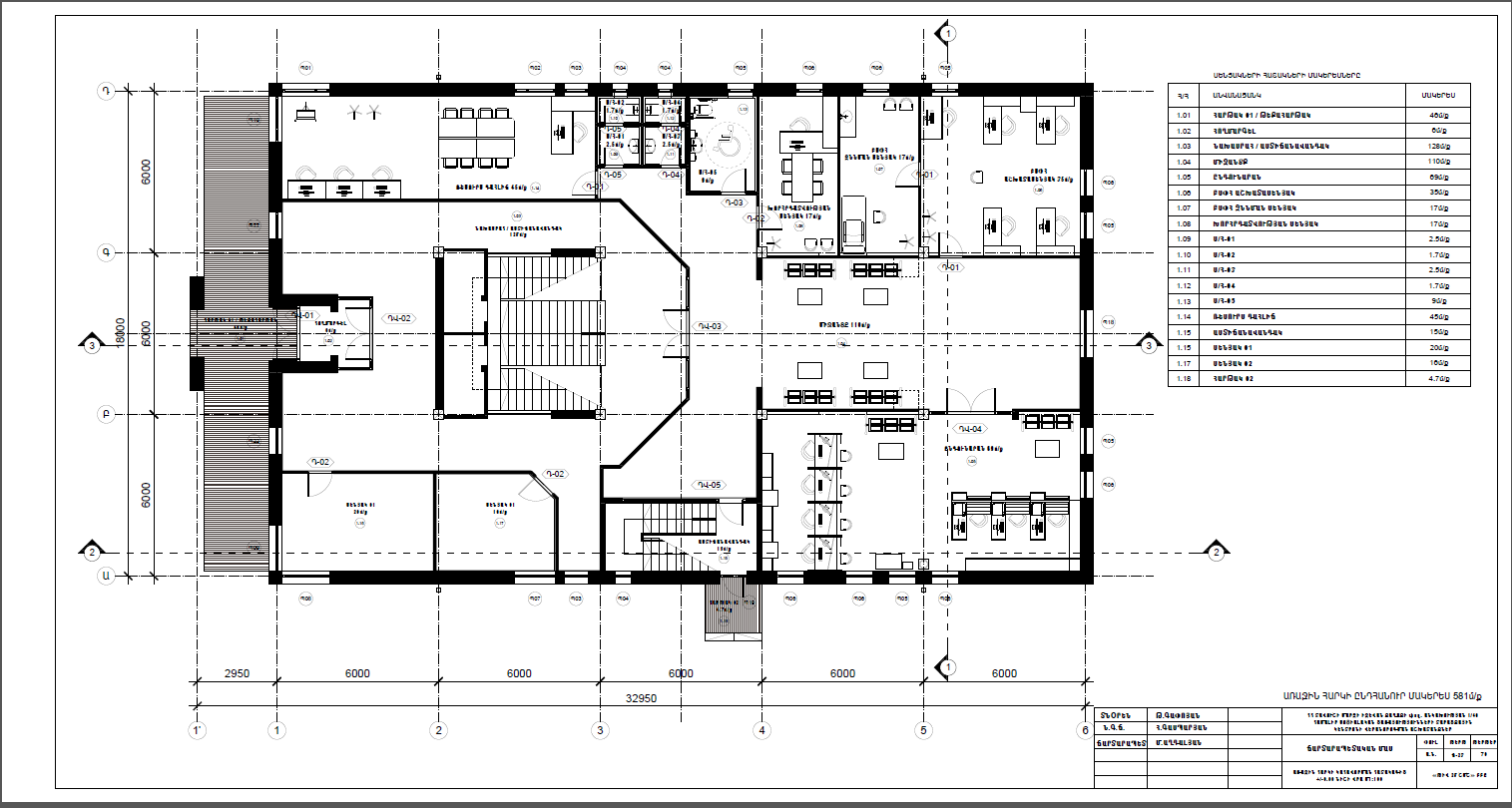 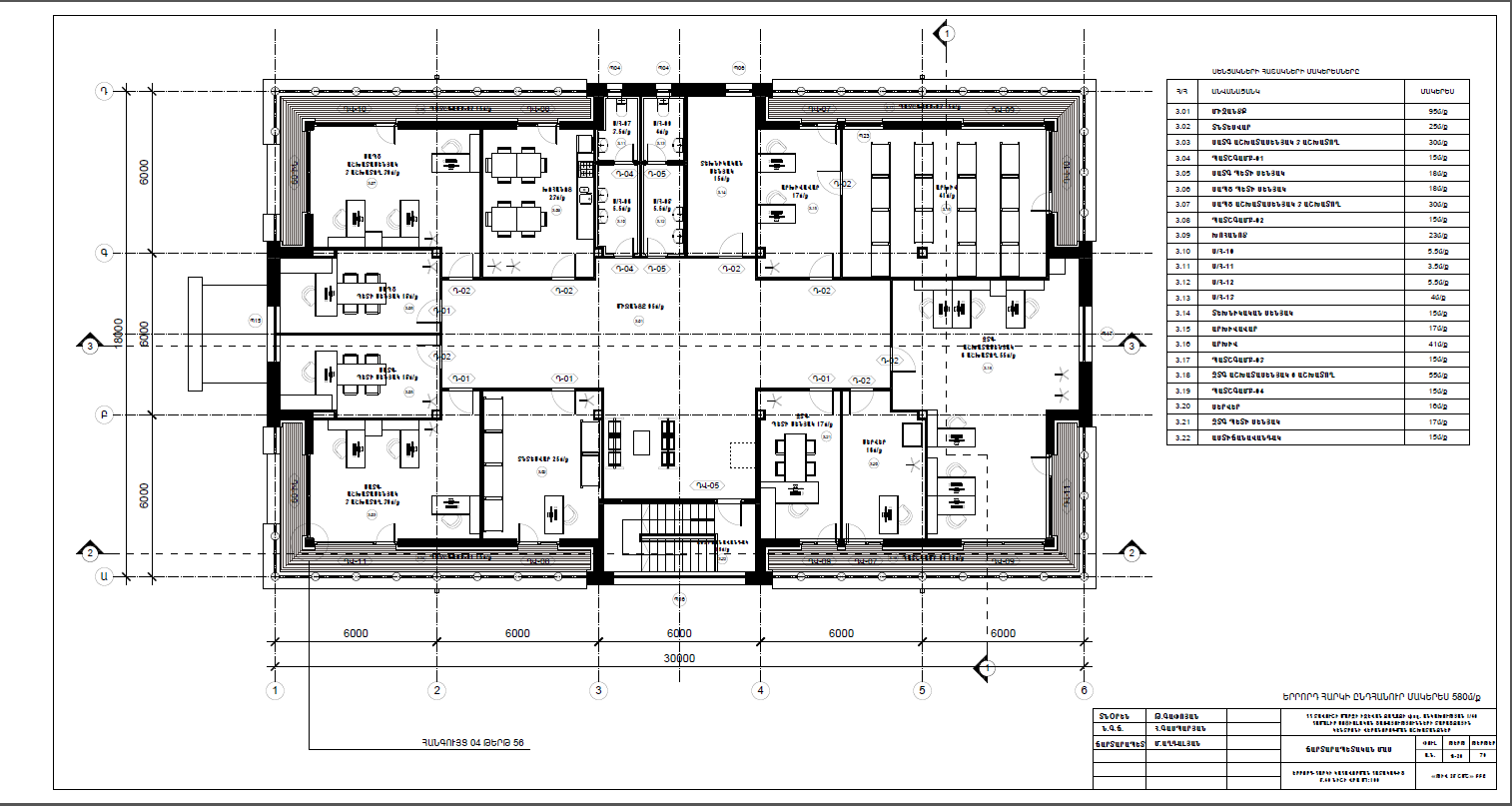 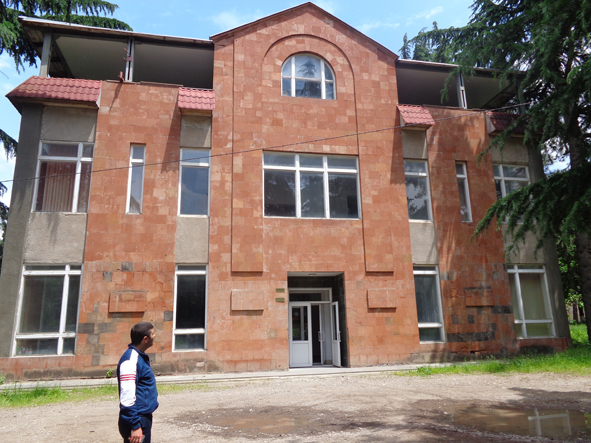 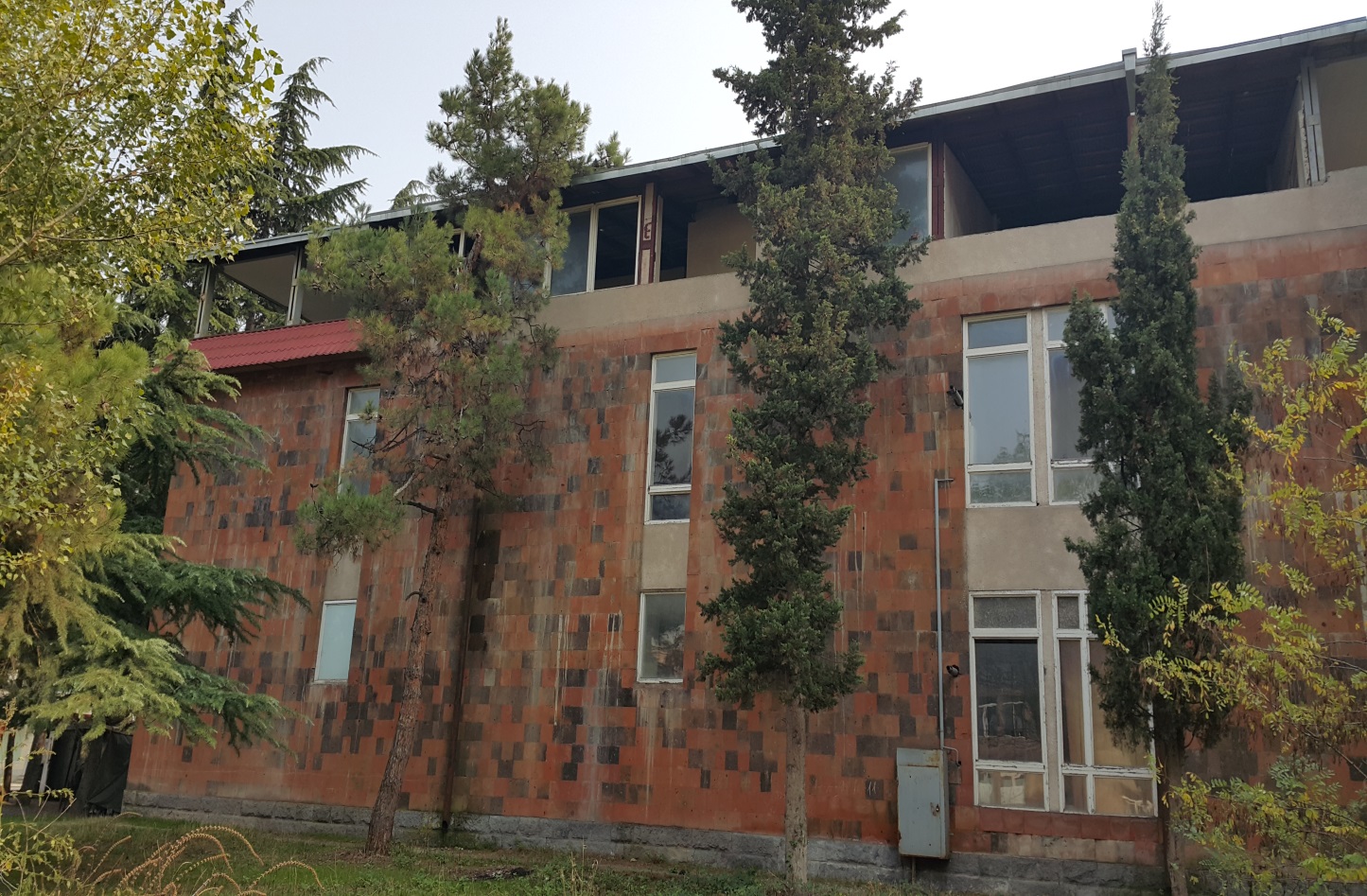 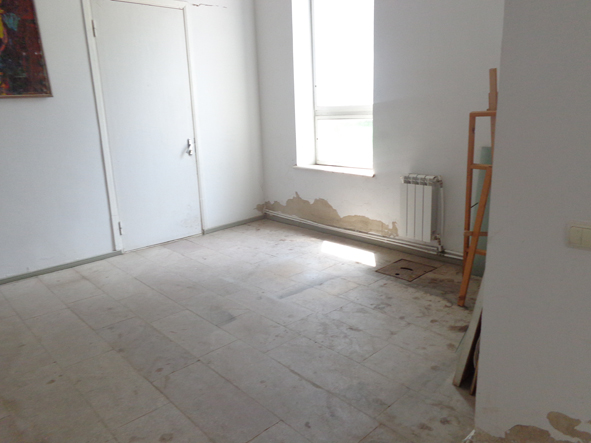 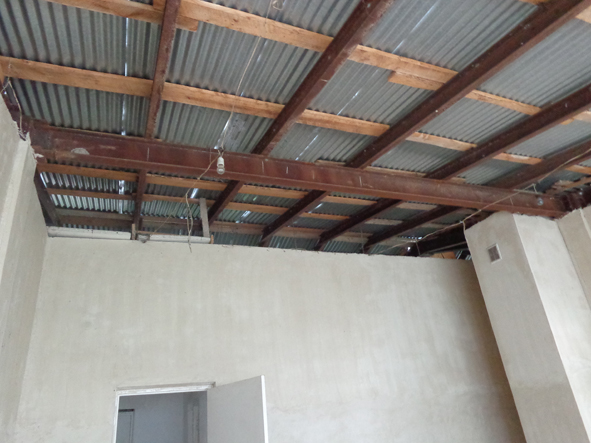 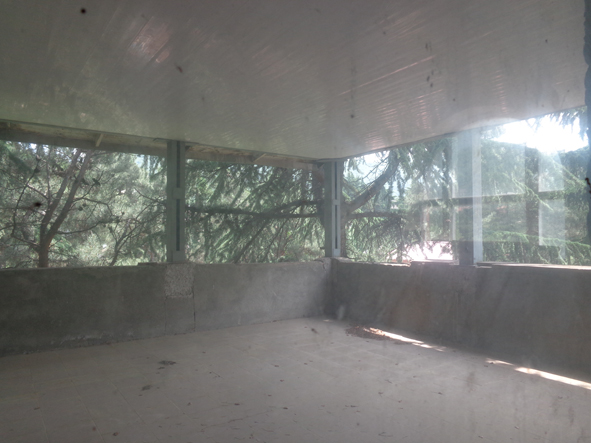 Հավելված 2. Սեփականության  վկայականը 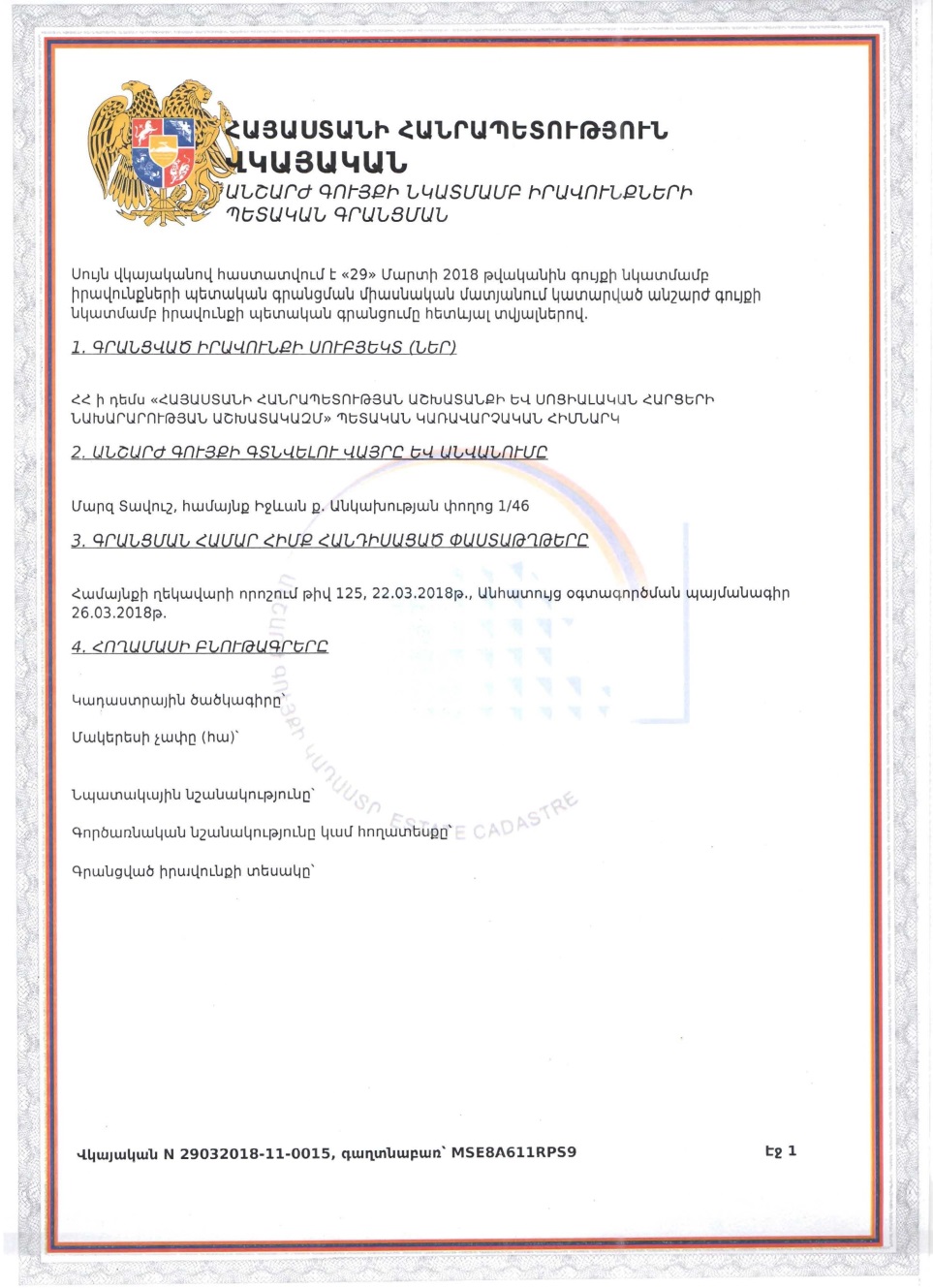 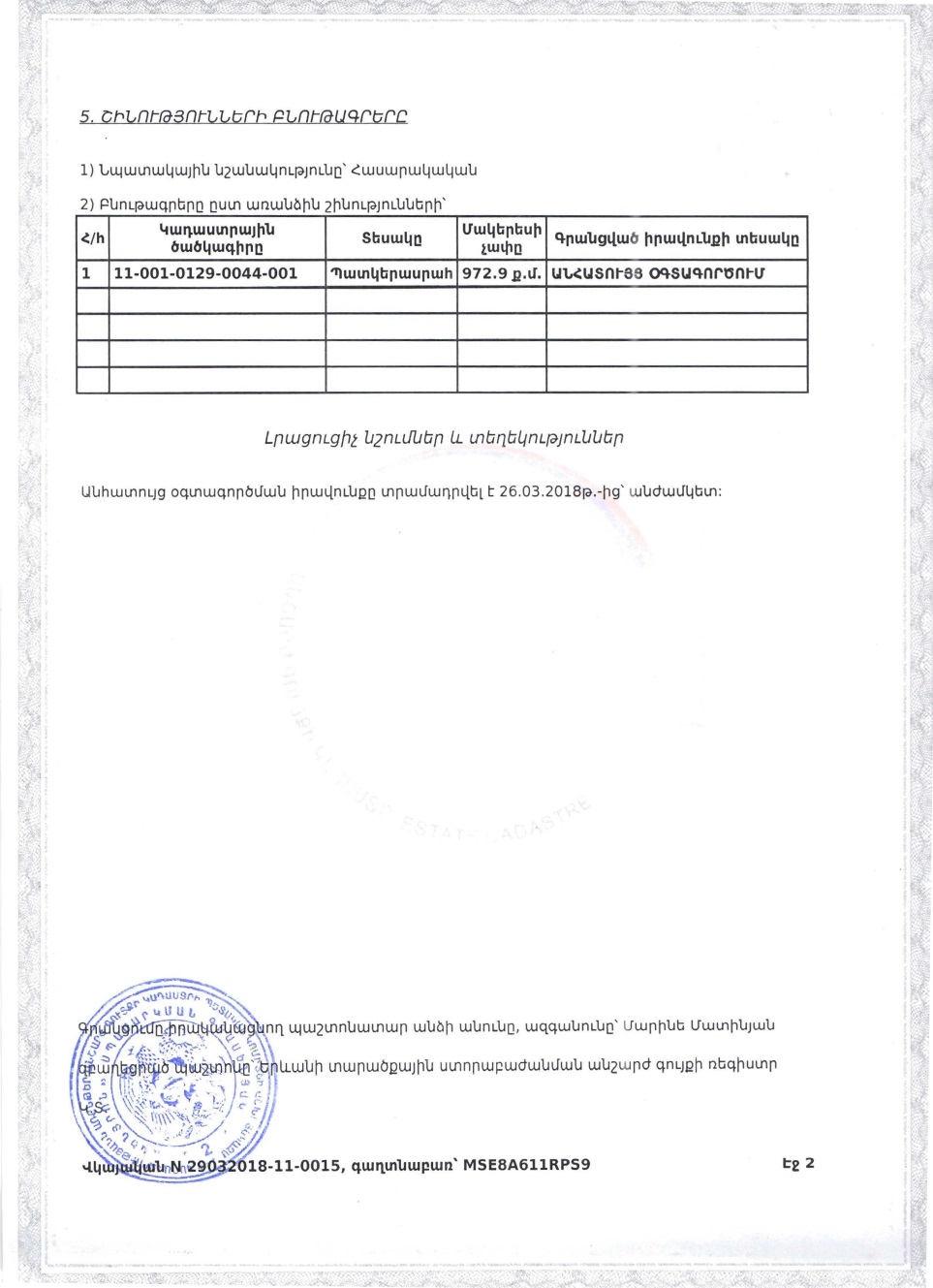 Հավելված 3. Շենքի տեխնիկական վիճակի և վնասվածության եզրակացություն 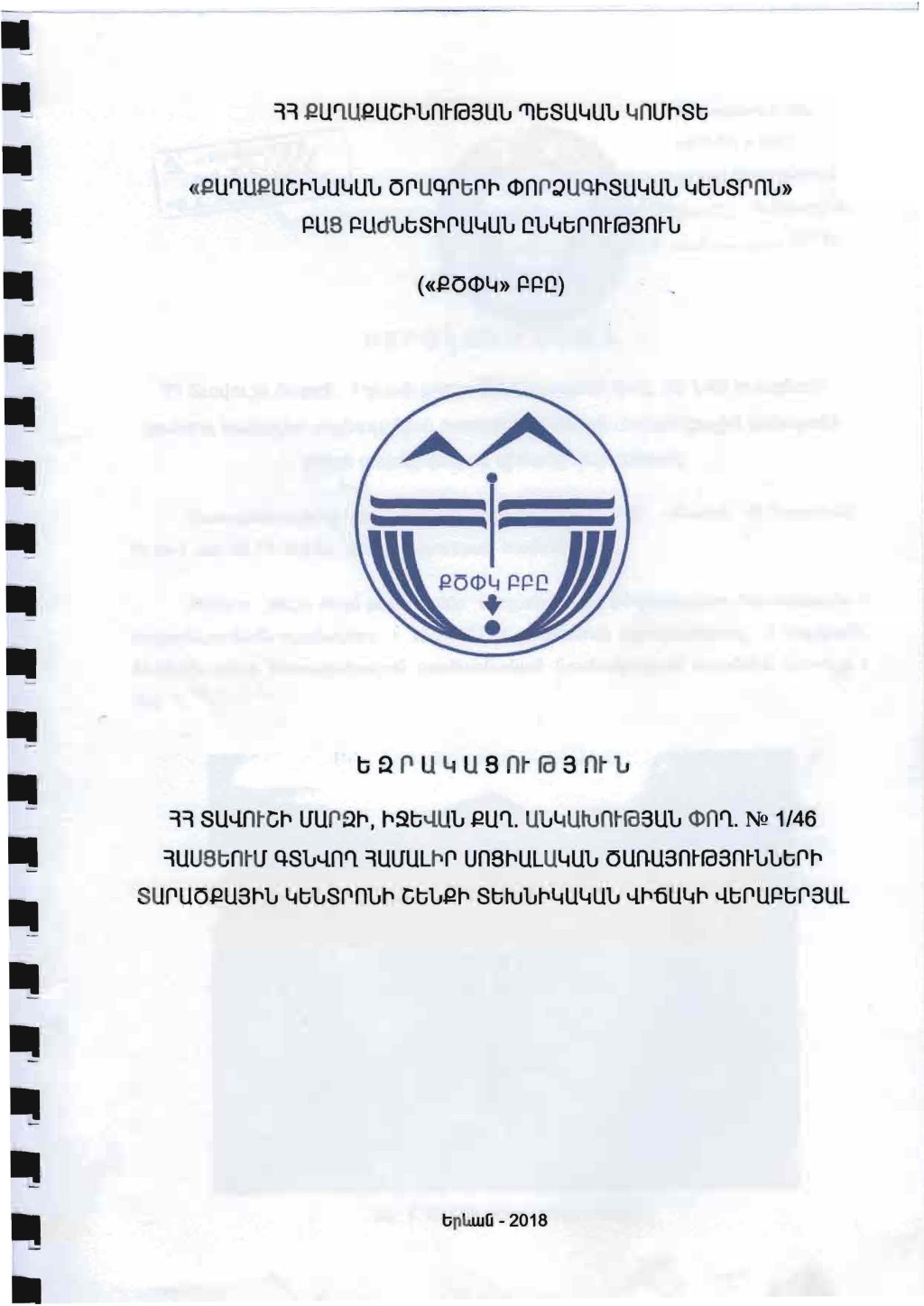 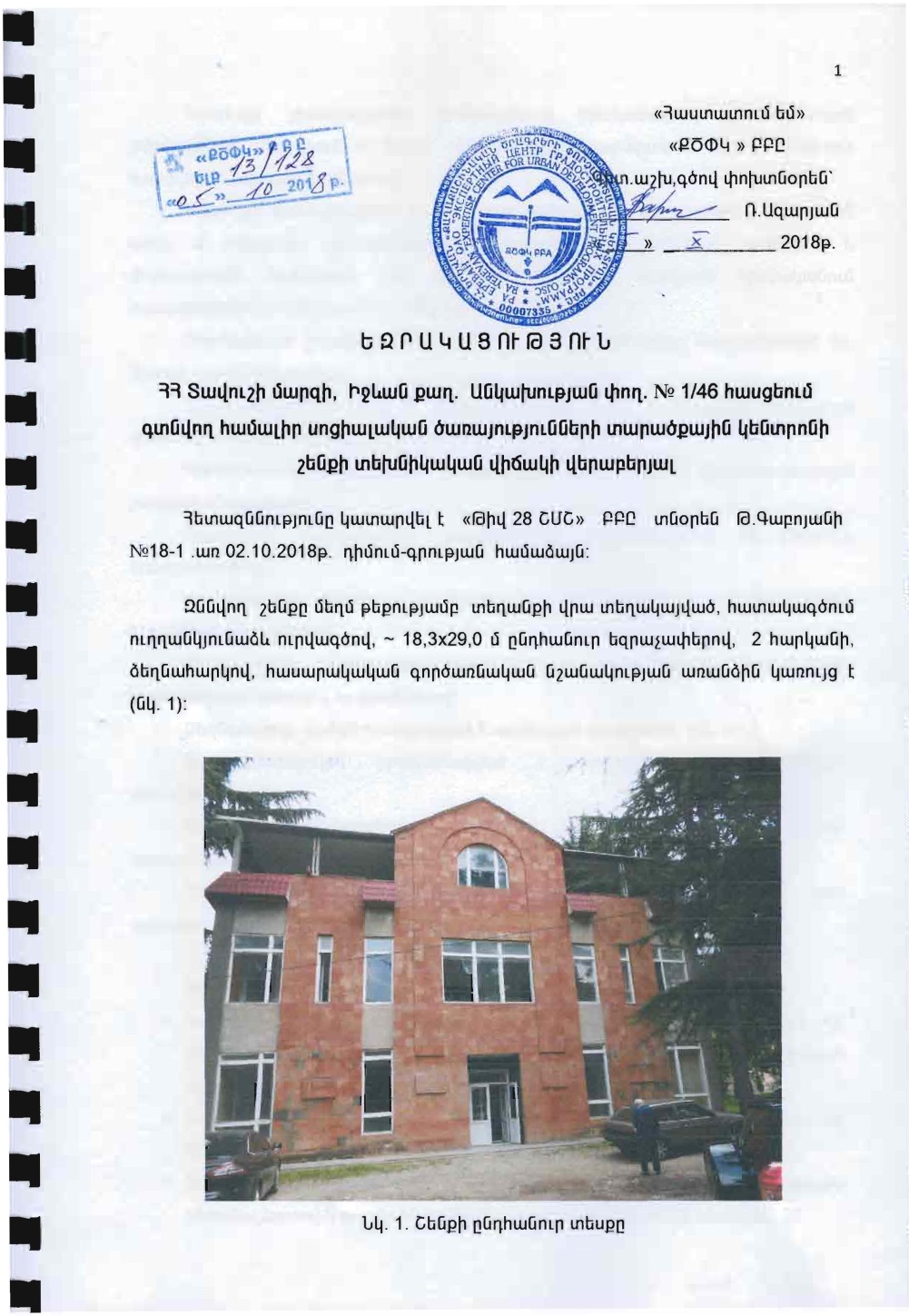 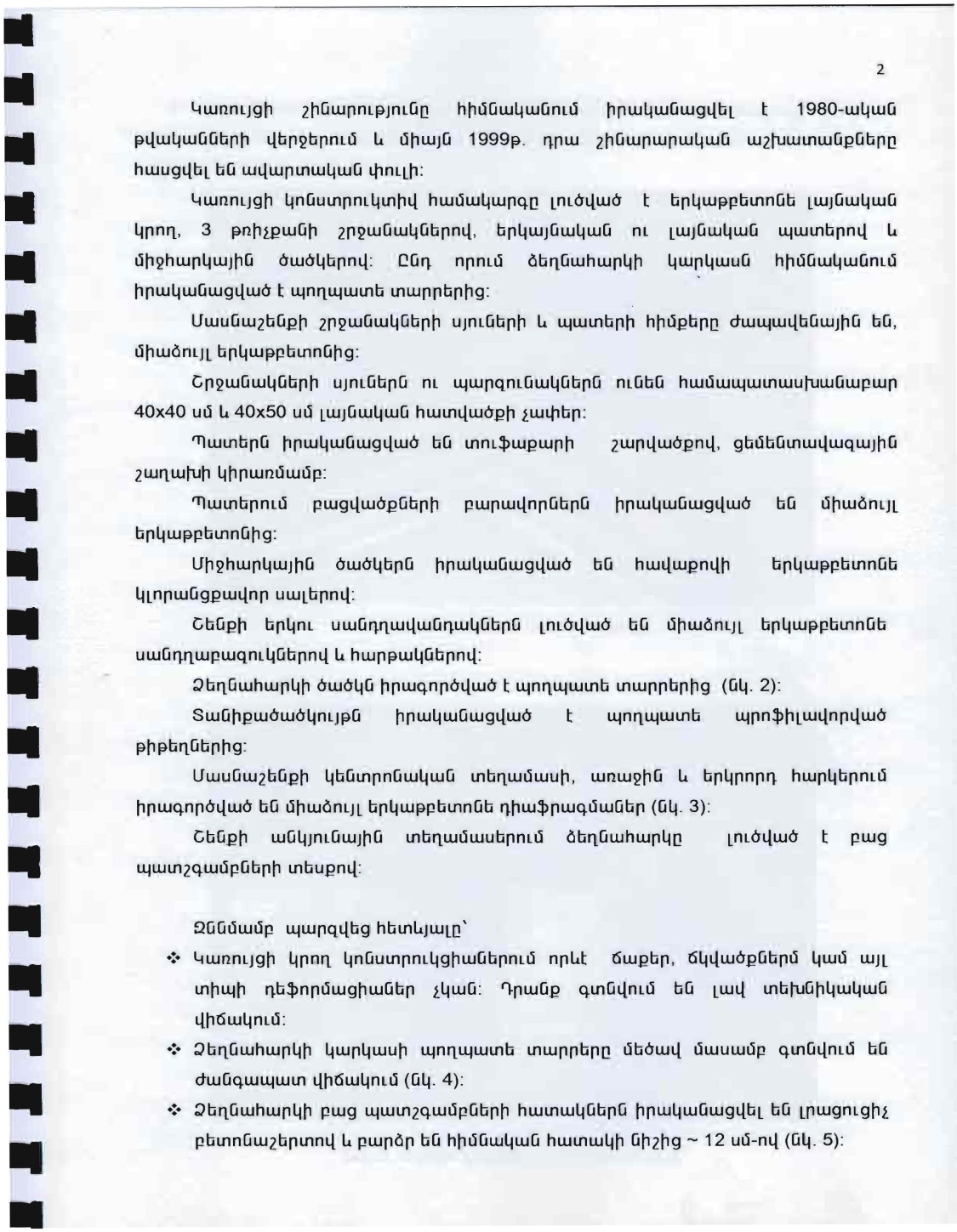 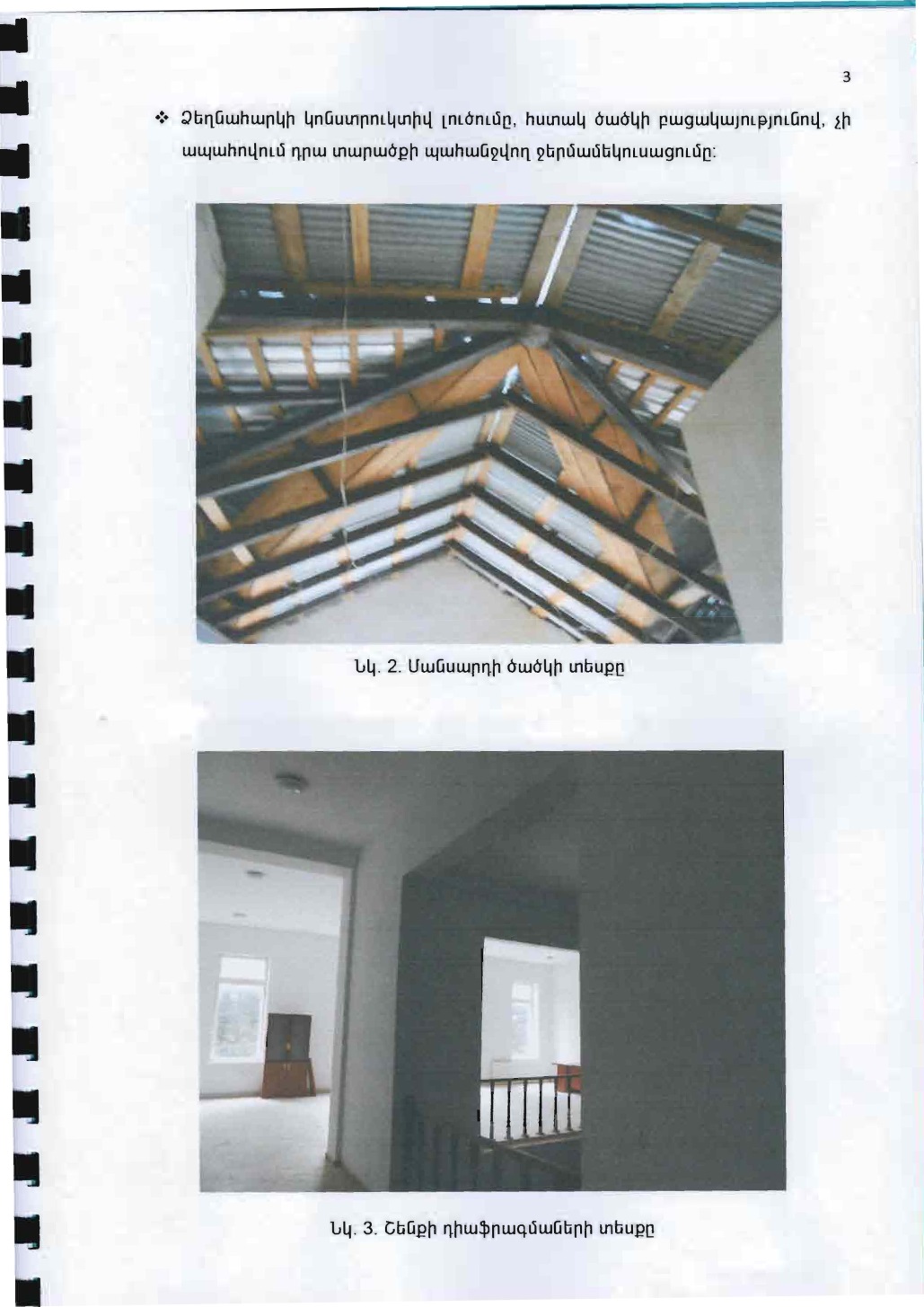 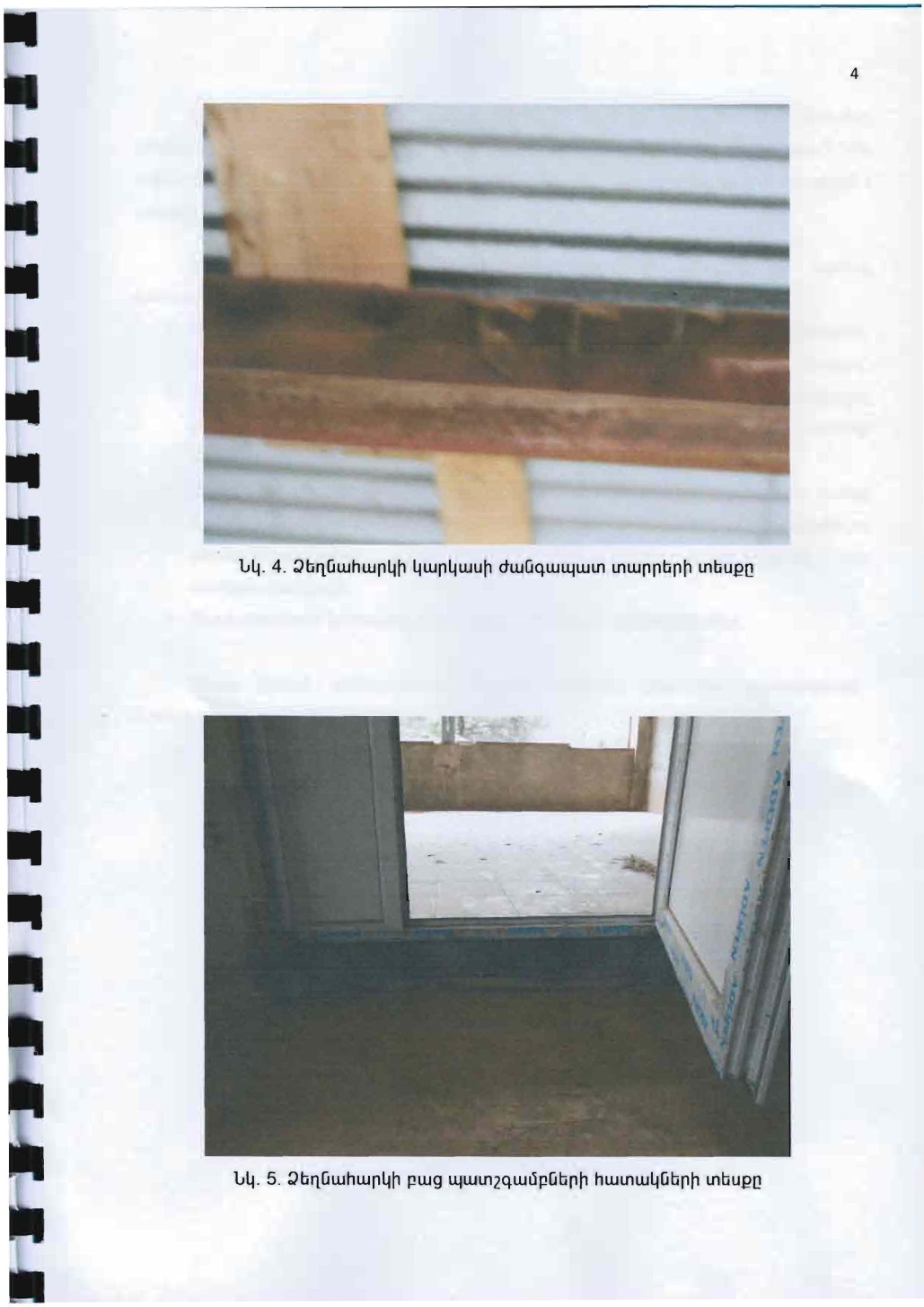 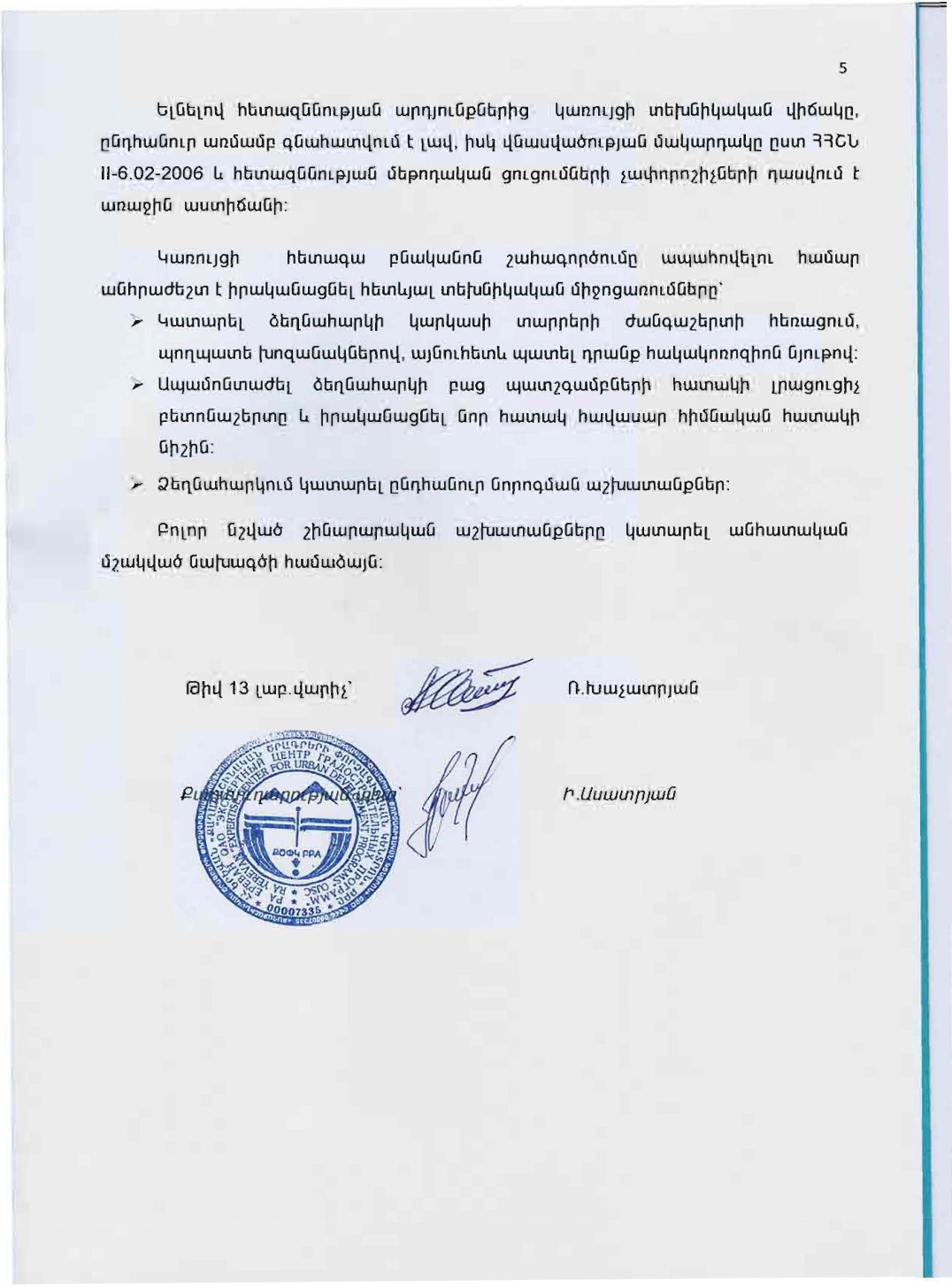 Հավելված 4. Հանրային քննարկման հայտարարությունը և արձանագրությունը Հավելված  5. Աղբահանության տեղեկանք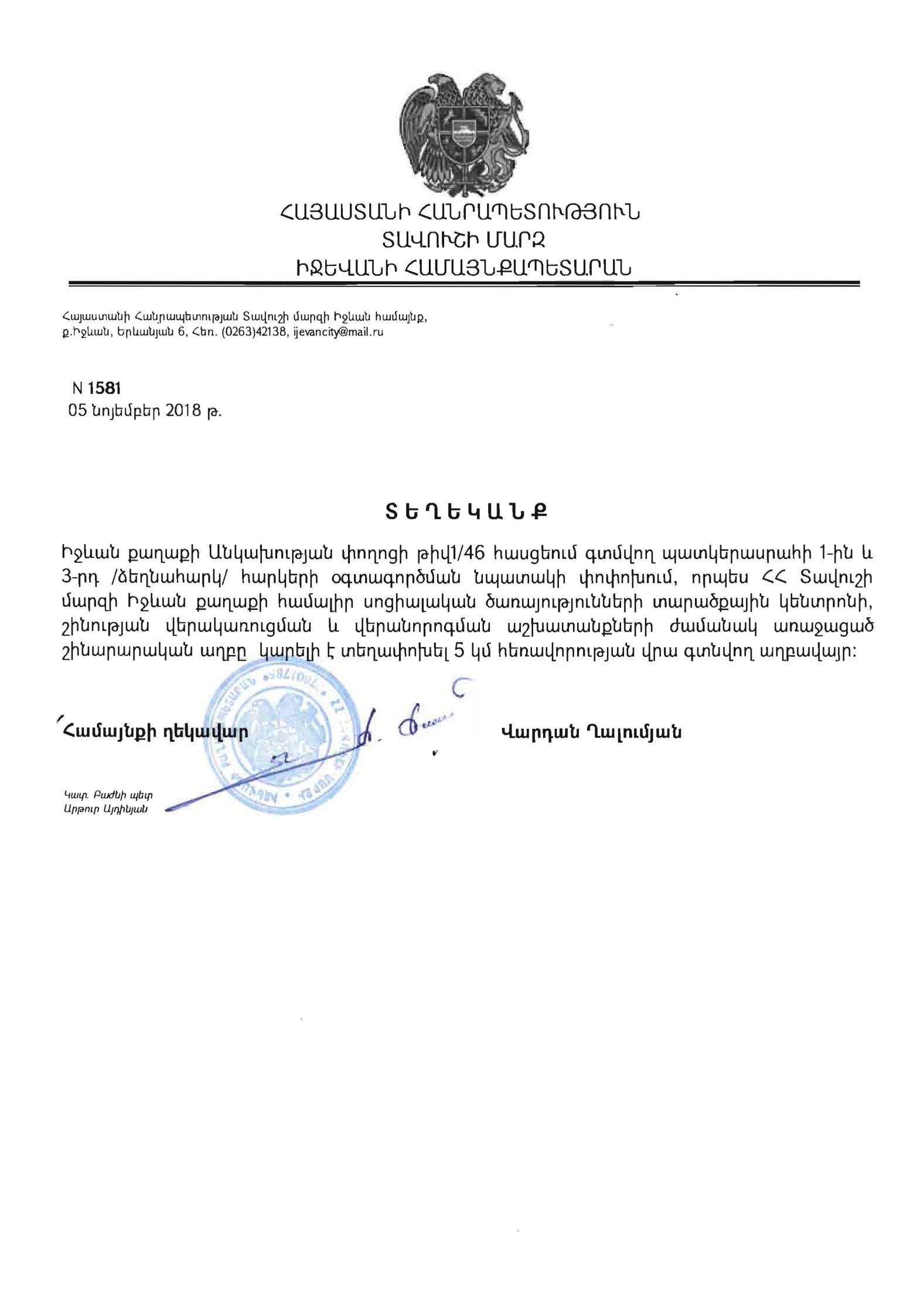 ԻՆՍՏԻՏՈՒՑԻՈՆԱԼ ԵՎ ՎԱՐՉԱԿԱՆ ԻՆՍՏԻՏՈՒՑԻՈՆԱԼ ԵՎ ՎԱՐՉԱԿԱՆ ԻՆՍՏԻՏՈՒՑԻՈՆԱԼ ԵՎ ՎԱՐՉԱԿԱՆ ԻՆՍՏԻՏՈՒՑԻՈՆԱԼ ԵՎ ՎԱՐՉԱԿԱՆ ԵրկիրըՀայաստանի ՀանրապետությունՀայաստանի ՀանրապետությունՀայաստանի ՀանրապետությունԾրագրի անվանումը«Սոցիալական պաշտպանության վարչարարության 2-րդ ծրագիր» Տավուշի մարզի Իջևանի համալիր սոցիալական ծառայության տարածքային կենտրոնի վերանորոգում«Սոցիալական պաշտպանության վարչարարության 2-րդ ծրագիր» Տավուշի մարզի Իջևանի համալիր սոցիալական ծառայության տարածքային կենտրոնի վերանորոգում«Սոցիալական պաշտպանության վարչարարության 2-րդ ծրագիր» Տավուշի մարզի Իջևանի համալիր սոցիալական ծառայության տարածքային կենտրոնի վերանորոգումՇինարարական աշխատանքների  շրջանակըՇինարարական աշխատանքների անցկացման վայրում իրականացվելու են հետևյալ գործողությունները՝ 3-րդ հարկի կիսակառույց ձեղնահարկի կոնստրուկցիաների ապամոնտաժում և կառուցում, քանդման աշխատանքներ, ներքին և արտաքին ինժեներական ցանցերի կառուցում, դռների  տեղադրում,  արտաքին դռների և պատուհանների տեղադրում, միջնորմների կառուցում, ինչպես նաև ներքին և արտաքին հարդարման աշխատանքներ, ներքին և արտաքին ենթկառուցվածքների մոնտաժ, հարակից տարածքի մասնակի բարեկարգում:Գոյություն ունեցող կառույցի 972.9 քմ մակերեսով տարածքը (1-ին  և 3-րդ /ձեղնահարկ/ հարկի կիսակառույց ձեղնահարկը) հատկացվել է ՀՍԾՏԿ-ին: Շինարարական աշխատանքների անցկացման վայրում իրականացվելու են հետևյալ գործողությունները՝ 3-րդ հարկի կիսակառույց ձեղնահարկի կոնստրուկցիաների ապամոնտաժում և կառուցում, քանդման աշխատանքներ, ներքին և արտաքին ինժեներական ցանցերի կառուցում, դռների  տեղադրում,  արտաքին դռների և պատուհանների տեղադրում, միջնորմների կառուցում, ինչպես նաև ներքին և արտաքին հարդարման աշխատանքներ, ներքին և արտաքին ենթկառուցվածքների մոնտաժ, հարակից տարածքի մասնակի բարեկարգում:Գոյություն ունեցող կառույցի 972.9 քմ մակերեսով տարածքը (1-ին  և 3-րդ /ձեղնահարկ/ հարկի կիսակառույց ձեղնահարկը) հատկացվել է ՀՍԾՏԿ-ին: Շինարարական աշխատանքների անցկացման վայրում իրականացվելու են հետևյալ գործողությունները՝ 3-րդ հարկի կիսակառույց ձեղնահարկի կոնստրուկցիաների ապամոնտաժում և կառուցում, քանդման աշխատանքներ, ներքին և արտաքին ինժեներական ցանցերի կառուցում, դռների  տեղադրում,  արտաքին դռների և պատուհանների տեղադրում, միջնորմների կառուցում, ինչպես նաև ներքին և արտաքին հարդարման աշխատանքներ, ներքին և արտաքին ենթկառուցվածքների մոնտաժ, հարակից տարածքի մասնակի բարեկարգում:Գոյություն ունեցող կառույցի 972.9 քմ մակերեսով տարածքը (1-ին  և 3-րդ /ձեղնահարկ/ հարկի կիսակառույց ձեղնահարկը) հատկացվել է ՀՍԾՏԿ-ին: Ինստիտուցիոնալ կարգավորումներ (ելակետային միջոցառումներ) (Համաշխարհային Բանկ)Աշխատանքները կատարող թիմի ղեկավար`  Իվան Դռաբեկ, Մարինա ՊետրովիչԱնվտանգության մասնագետներ՝ Դարեջան Կապանաձե, Վերա ԴուգանձիչԱնվտանգության մասնագետներ՝ Դարեջան Կապանաձե, Վերա ԴուգանձիչԱշխատանքների իրականացման կարգավորումները (ՀՀ)Իրականացնող մարմին` ՀՀ Աշխատանքի և սոցիալական հարցերի նախարարությունԱշխատանքները վերահսկող անձինք` Թովմաս Թադևոսյան, Նվարդ Մկրտչյան` խորհրդատուներ, ԱՍՀՆԿապալառու`ՏԱՐԱԾՔԻ  ՆԿԱՐԱԳԻՐԸՏԱՐԱԾՔԻ  ՆԿԱՐԱԳԻՐԸՏԱՐԱԾՔԻ  ՆԿԱՐԱԳԻՐԸՏԱՐԱԾՔԻ  ՆԿԱՐԱԳԻՐԸՀաստատության անվանումըՏավուշի մարզի Իջևանի համալիր սոցիալական ծառայության տարածքային կենտրոնՏավուշի մարզի Իջևանի համալիր սոցիալական ծառայության տարածքային կենտրոնՏավուշի մարզի Իջևանի համալիր սոցիալական ծառայության տարածքային կենտրոնՀաստատության հասցեն և այն տարածքը, որը պետք է վերակ-ի Մարզ Տավուշ, համայնք Իջևան ք. Անկախության փողոց 1/46Մարզ Տավուշ, համայնք Իջևան ք. Անկախության փողոց 1/46Մարզ Տավուշ, համայնք Իջևան ք. Անկախության փողոց 1/46Հողի սեփականատերըՀողի օգտագործողը (պաշտոնական/ոչ պաշտոնական) Հողը Իջևանի քաղաքային համայնքի սեփականությունն է, անշարժ գույքի ձեռքբերման իրավունքը հաստատող փաստաթղթի անվանումը – ՀՀ անշարժ գույքի նկատմամբ իրավունքների պետական գրանցման վկայական N 11-0015, տրված 29.03.2018թ., համայնքի ղեկավարի 22.03.2018թ. թիվ 128 որոշման, 26.03.2018թ. անհատույց օգտագործման պայմանագրի հիման վրա (Հավելված 2):  Շենքի 1-ին հարկը շահագործվել է որպես 2-րդ հարկում գործող պատկերասարահի նախամուտք, իսկ 3-րդ հարկի ձեղնահարկը չի շահագործվել, հետևաբար մարդկանց ֆիզիկական և տնտեսական վերաբնակեցման խնդիր չի առաջացել:  Հողը Իջևանի քաղաքային համայնքի սեփականությունն է, անշարժ գույքի ձեռքբերման իրավունքը հաստատող փաստաթղթի անվանումը – ՀՀ անշարժ գույքի նկատմամբ իրավունքների պետական գրանցման վկայական N 11-0015, տրված 29.03.2018թ., համայնքի ղեկավարի 22.03.2018թ. թիվ 128 որոշման, 26.03.2018թ. անհատույց օգտագործման պայմանագրի հիման վրա (Հավելված 2):  Շենքի 1-ին հարկը շահագործվել է որպես 2-րդ հարկում գործող պատկերասարահի նախամուտք, իսկ 3-րդ հարկի ձեղնահարկը չի շահագործվել, հետևաբար մարդկանց ֆիզիկական և տնտեսական վերաբնակեցման խնդիր չի առաջացել:  Հողը Իջևանի քաղաքային համայնքի սեփականությունն է, անշարժ գույքի ձեռքբերման իրավունքը հաստատող փաստաթղթի անվանումը – ՀՀ անշարժ գույքի նկատմամբ իրավունքների պետական գրանցման վկայական N 11-0015, տրված 29.03.2018թ., համայնքի ղեկավարի 22.03.2018թ. թիվ 128 որոշման, 26.03.2018թ. անհատույց օգտագործման պայմանագրի հիման վրա (Հավելված 2):  Շենքի 1-ին հարկը շահագործվել է որպես 2-րդ հարկում գործող պատկերասարահի նախամուտք, իսկ 3-րդ հարկի ձեղնահարկը չի շահագործվել, հետևաբար մարդկանց ֆիզիկական և տնտեսական վերաբնակեցման խնդիր չի առաջացել: Շինարարական աշխատանքների անցկացման վայրի շրջակա առարկայական և բնական միջավայրը Համալիր սոցիալական ծառայությունների տարածքային կենտրոնի համար հատկացված շինությունը գտնվում է Իջևանի քաղաքային համայնքի կենտրոնական մասում՝ զբոսայգում, շրջակայքում կան առևտրային կրպակներ: Դեպի կենտրոն ճանապարհը ասֆալտապատ է: Տարածքում շինարարությանը խոչընդոտող ծառեր և թփեր չկան:ՀՍԾՏԿ-ի արտաքին  էլեկտրաէներգիայի, բնական գազի, ջրի մատակարարումը և կեղտաջրերի հեռացումը կատարվում է համայնքային մակարդակում, մինչդեռ ներքին ենթակառուցվածքները լիովին փոխարինվելու են: Շինարարական  աշխատանքների  ընթացքը չի խանգարի 2-րդ հարկում գործող պատկերասրահի գործունեությանը, քանի որ դեպի 3-րդ հարկ տանող աստճանավանդակը առանձին է: Շինարարական  աշխատանքների  ընթացքը չի խանգարի նաև հարակից առևտրային կրպակների բնականոն գործունեությանը, ինչպես նաև շինարակական աշխատանքները չեն խոչընդոտի հանրային երթևեկին: Շինարարական աշխատանքները սկսման պահից կընթանան 50 շաբաթ:Ծրագրի բնապահպանության գծով և սոցիալական երաշխիքների մասնագետները այցելել են տարածք և իրականացրել են նախնական հետազննություն: Համալիր սոցիալական ծառայությունների տարածքային կենտրոնի համար հատկացված շինությունը գտնվում է Իջևանի քաղաքային համայնքի կենտրոնական մասում՝ զբոսայգում, շրջակայքում կան առևտրային կրպակներ: Դեպի կենտրոն ճանապարհը ասֆալտապատ է: Տարածքում շինարարությանը խոչընդոտող ծառեր և թփեր չկան:ՀՍԾՏԿ-ի արտաքին  էլեկտրաէներգիայի, բնական գազի, ջրի մատակարարումը և կեղտաջրերի հեռացումը կատարվում է համայնքային մակարդակում, մինչդեռ ներքին ենթակառուցվածքները լիովին փոխարինվելու են: Շինարարական  աշխատանքների  ընթացքը չի խանգարի 2-րդ հարկում գործող պատկերասրահի գործունեությանը, քանի որ դեպի 3-րդ հարկ տանող աստճանավանդակը առանձին է: Շինարարական  աշխատանքների  ընթացքը չի խանգարի նաև հարակից առևտրային կրպակների բնականոն գործունեությանը, ինչպես նաև շինարակական աշխատանքները չեն խոչընդոտի հանրային երթևեկին: Շինարարական աշխատանքները սկսման պահից կընթանան 50 շաբաթ:Ծրագրի բնապահպանության գծով և սոցիալական երաշխիքների մասնագետները այցելել են տարածք և իրականացրել են նախնական հետազննություն: Համալիր սոցիալական ծառայությունների տարածքային կենտրոնի համար հատկացված շինությունը գտնվում է Իջևանի քաղաքային համայնքի կենտրոնական մասում՝ զբոսայգում, շրջակայքում կան առևտրային կրպակներ: Դեպի կենտրոն ճանապարհը ասֆալտապատ է: Տարածքում շինարարությանը խոչընդոտող ծառեր և թփեր չկան:ՀՍԾՏԿ-ի արտաքին  էլեկտրաէներգիայի, բնական գազի, ջրի մատակարարումը և կեղտաջրերի հեռացումը կատարվում է համայնքային մակարդակում, մինչդեռ ներքին ենթակառուցվածքները լիովին փոխարինվելու են: Շինարարական  աշխատանքների  ընթացքը չի խանգարի 2-րդ հարկում գործող պատկերասրահի գործունեությանը, քանի որ դեպի 3-րդ հարկ տանող աստճանավանդակը առանձին է: Շինարարական  աշխատանքների  ընթացքը չի խանգարի նաև հարակից առևտրային կրպակների բնականոն գործունեությանը, ինչպես նաև շինարակական աշխատանքները չեն խոչընդոտի հանրային երթևեկին: Շինարարական աշխատանքները սկսման պահից կընթանան 50 շաբաթ:Ծրագրի բնապահպանության գծով և սոցիալական երաշխիքների մասնագետները այցելել են տարածք և իրականացրել են նախնական հետազննություն:Գտնվելու վայրը և հեռավորությունը նյութերի մատակարարման` հատկապես` ագրեգատների, ջրի, քարերի մատակարարման տեսանկյունից:Անհրաժեշտ ագրեգատները և շինարարական այլ նյութերը գնվելու են մոտակա վաճառասրահներից կամ մեծածախ առևտրի կենտրոններից: Շինարարության համար անհրաժեշտ ջուրը հասանելի է շենքի ներսում, որը մատակարարվում է Վեոլիա Ջուր ՓԲԸ-ի կողմից: ՀՍԾՏԿ-ին հարող տարածքում անհրաժեշտության դեպքում հնարավոր է կայանել շինարարական փոխադրամիջոցներ, ինչպես նաև հնարավոր է ստեղծել  ժամանակավոր պահեստ` շինարարական նյութերի և շինարարական աղբի համար:   Անհրաժեշտ ագրեգատները և շինարարական այլ նյութերը գնվելու են մոտակա վաճառասրահներից կամ մեծածախ առևտրի կենտրոններից: Շինարարության համար անհրաժեշտ ջուրը հասանելի է շենքի ներսում, որը մատակարարվում է Վեոլիա Ջուր ՓԲԸ-ի կողմից: ՀՍԾՏԿ-ին հարող տարածքում անհրաժեշտության դեպքում հնարավոր է կայանել շինարարական փոխադրամիջոցներ, ինչպես նաև հնարավոր է ստեղծել  ժամանակավոր պահեստ` շինարարական նյութերի և շինարարական աղբի համար:   Անհրաժեշտ ագրեգատները և շինարարական այլ նյութերը գնվելու են մոտակա վաճառասրահներից կամ մեծածախ առևտրի կենտրոններից: Շինարարության համար անհրաժեշտ ջուրը հասանելի է շենքի ներսում, որը մատակարարվում է Վեոլիա Ջուր ՓԲԸ-ի կողմից: ՀՍԾՏԿ-ին հարող տարածքում անհրաժեշտության դեպքում հնարավոր է կայանել շինարարական փոխադրամիջոցներ, ինչպես նաև հնարավոր է ստեղծել  ժամանակավոր պահեստ` շինարարական նյութերի և շինարարական աղբի համար:   ՕՐԵՆՍԴՐՈՒԹՅՈՒՆԸՕՐԵՆՍԴՐՈՒԹՅՈՒՆԸՕՐԵՆՍԴՐՈՒԹՅՈՒՆԸՕՐԵՆՍԴՐՈՒԹՅՈՒՆԸՆերպետական և տեղական օրենսդրություն, ինչպես նաև թույլտվություններ, որոնք առնչվում են ծրագրի գործողություններին:Ներքոշարադրյալ ՀՀ օրենսդրությունը սահմանում է ծրագրի գործողություններին առնչվող իրավական դաշտը. «Մթնոլորտային օդի պահպանության մասին» ՀՀ օրենքը (1994) Օրենքի նպատակն է սահմանել ՀՀ հիմնական դրույթները`   մթնոլորտային oդի մաքրության և որակի բարելավման ապահովումը, մթնոլորտային oդի վիճակի վրա քիմիական, ֆիզիկական, կենuաբանական և այլ վնաuակար ազդեցությունների նվազեցումը եւ կանխումը, այդ բնագավառում հաuարակական հարաբերությունների կարգավորումը, ինչպես նաև մթնոլորտային օդն աղտոտող նյութերի սահմանային թույլատրելի արտանետումների և մթնոլորտային օդի վրա ֆիզիկական վնասակար ներգործությունների սահմանային թույլատրելի նորմատիվները սահմանելու սկզբունքը:Սույն օրենքին համապատասխան՝ կապալառուն պարտավորվում է վերանորագման աշխատանքներ կատարել, ինչպես նաև իրականացնել շինարարական աղբի փոխադրումն ու ժամանակավոր պահումը` նվազեցնելով փոշու և այլ տիպի արտանետումները օդ: «Թափոնների մասին» ՀՀ օրենքը (2004) օրենքի պահանջնների համաձայն թափոնների նվազագույն քանակությամբ գոյացման ապահովումը, տնտեսական գործունեության մեջ դրանց օգտագործման ընդլայնումը, մարդու առողջության և շրջակա միջավայրի վրա թափոնների վտանգավոր ներգործության նվազեցումը. թափոնների անձանագրավորում:Սույն օրենքի համաձայն կապալառուն պետք է իրականացնի պահման, տեղափոխման և անվտանգության, բնապահպանական վճարների հաշվանցման համապարփակ գործունեություն: Աղբահանության և սանիտարական մաքրման մասինՕրենքը սահմանում է աղբի հավաքման, տեղափոխման, աղբի հեռացման, մշակման և վերամշակման, ինչպես նաև բնական հանածոների, մարդու կյանքի և առողջության վրա աղբի բացասական ներգործության կանխման իրավական և տնտեսական հիմքերը: Այն նաև սահմանում է պետական լիազոր մարմինների, ինչպես նաև աղբահանությամբ զբաղվող կազմակերպությունների դերը և պարտականությունները աղբահանման գործողություններում: Սույն օրենքի համաձայն` շենքի վերանորոգման ընթացքում առաջացած աղբը պետք է վերամշակման ենթարկվի պատշաճ կերպով կամ տեղադրվի աղբավայրում: Շրջակա միջավայրի վրա ազդեցության գնահատման և փորձաքննության մասին» ՀՀ օրենք (2014)Օրենքը սահմանում է այն գործունեության տեսակները, որոնք ենթակա են շրջակա միջավայրի վրա ազդեցության գնահատման և բնապահպանական փորձաքննության: Սույն օրենքի համաձայն` հաստատության շենքի վերանորոգման աշխատանքները ենթակա չեն բնապահպանական փորձաքննության: Հայաստանի Հանրապետության Հողային օրենսգիրք  (2001թ.)Սույն օրենսգիրքը սահմանում է հողային հարաբերությունների պետական կարգավորման կատարելագործման, հողի տնտեսավարման տարբեր կազմակերպական-իրավական ձևերի զարգացման, մարդկանց կյանքի ու առողջության համար բարենպաստ շրջակա միջավայրի պահպանման և բարելավման, հողի նկատմամբ իրավունքների պաշտպանության իրավական հիմքերը` ելնելով հողի կարևոր բնապահպանական, տնտեսական ու սոցիալական նշանակությունից, վերաբնակեցման և տարհանման խնդիրների կարգավորում: Ինչպես սույն օրենքի, այնպես էլ ՀԲ Գործառնական քաղաքականություններ/Բանկային ընթացակարգերի (ԳՔ/ԲԸ) 4.12 կետի համաձայն Ծաղկահովիտ համայնքի ՀՍԾՏԿ-ի վերանորոգման աշխատանքները վերաբնակեցման և տարհանման խնդիրներ առաջ չեն բերի:  «Ջրային օրենսգիրք» ՀՀ օրենք (2002)ջրօգտագործում` ջրային ռեսուրսից ջուր վերցնելը, այդ թվում՝ ստորերկրյա քաղցրահամ ջուր արդյունահանելը կամ այլ եղանակով նվազեցնելը, ջրի կուտակումը, ջրային հոսքի խոչընդոտումը կամ շեղումը, ջրային ռեսուրսի աղտոտումը, ջրային ռեսուրսի մեջ կեղտաջրերի արտանետումը, վնասակար նյութերի կուտակումն այնպիսի եղանակով, որը կարող է վնասակար ազդեցություն ունենալ ջրային ռեսուրսի վրա, ինչպես նաև ջրային ռեսուրսի հատակների, ափերի, հոսքի կամ հատկությունների փոփոխումը.ջրօգտագործման թույլտվություն՝  փաստաթուղթ, որը ներառում է ջրային ռեսուրսից ջրառի, այդ թվում՝ ստորերկրյա քաղցրահամ ջրերի արդյունահանման և ջրի վերադարձի հետ առնչվող անձանց իրավունքներն ու պարտականությունները.Ցանկացած տեսակի ջրօգտագործման համար յուրաքանչյուր ոք պարտավոր է ստանալ ջրօգտագործման թույլտվություն, բացառությամբ սույն օրենսգրքով նախատեսված դեպքերի: «Բնապահպանական և բնօգտագործման  վճարների մասին» ՀՀ օրենք (1998)Բնապահպանական վճարը բնապահպանական միջոցառումների իրականացման համար անհրաժեշտ դրամական միջոցների գոյացման նպատակով սույն օրենքին համապատասխան պետական բյուջե, իսկ օրենքով նախատեսված դեպքերում` համայնքի բյուջե վճարվող պարտադիր վճարն է: Սույն օրենքի  վճարներ վճարողներ  են համարվում ֆիզիկական և իրավաբանական անձինք, ովքեր իրականացնում են օրենքով սահմանված գործառույթներ:«Քաղաքաշինության մասին» ՀՀ օրենք (1998)Օրենքը սահմանում է գործունեության այն տեսակները, որոնք ենթակա են շինարարության թույլտվության: Սույն օրենքի համաձայն` հաստատության վերանորոգման  աշխատանքների իրականացման համար  չի պահանջվում շինարարության թույլտվություն:Ներքոշարադրյալ ՀՀ օրենսդրությունը սահմանում է ծրագրի գործողություններին առնչվող իրավական դաշտը. «Մթնոլորտային օդի պահպանության մասին» ՀՀ օրենքը (1994) Օրենքի նպատակն է սահմանել ՀՀ հիմնական դրույթները`   մթնոլորտային oդի մաքրության և որակի բարելավման ապահովումը, մթնոլորտային oդի վիճակի վրա քիմիական, ֆիզիկական, կենuաբանական և այլ վնաuակար ազդեցությունների նվազեցումը եւ կանխումը, այդ բնագավառում հաuարակական հարաբերությունների կարգավորումը, ինչպես նաև մթնոլորտային օդն աղտոտող նյութերի սահմանային թույլատրելի արտանետումների և մթնոլորտային օդի վրա ֆիզիկական վնասակար ներգործությունների սահմանային թույլատրելի նորմատիվները սահմանելու սկզբունքը:Սույն օրենքին համապատասխան՝ կապալառուն պարտավորվում է վերանորագման աշխատանքներ կատարել, ինչպես նաև իրականացնել շինարարական աղբի փոխադրումն ու ժամանակավոր պահումը` նվազեցնելով փոշու և այլ տիպի արտանետումները օդ: «Թափոնների մասին» ՀՀ օրենքը (2004) օրենքի պահանջնների համաձայն թափոնների նվազագույն քանակությամբ գոյացման ապահովումը, տնտեսական գործունեության մեջ դրանց օգտագործման ընդլայնումը, մարդու առողջության և շրջակա միջավայրի վրա թափոնների վտանգավոր ներգործության նվազեցումը. թափոնների անձանագրավորում:Սույն օրենքի համաձայն կապալառուն պետք է իրականացնի պահման, տեղափոխման և անվտանգության, բնապահպանական վճարների հաշվանցման համապարփակ գործունեություն: Աղբահանության և սանիտարական մաքրման մասինՕրենքը սահմանում է աղբի հավաքման, տեղափոխման, աղբի հեռացման, մշակման և վերամշակման, ինչպես նաև բնական հանածոների, մարդու կյանքի և առողջության վրա աղբի բացասական ներգործության կանխման իրավական և տնտեսական հիմքերը: Այն նաև սահմանում է պետական լիազոր մարմինների, ինչպես նաև աղբահանությամբ զբաղվող կազմակերպությունների դերը և պարտականությունները աղբահանման գործողություններում: Սույն օրենքի համաձայն` շենքի վերանորոգման ընթացքում առաջացած աղբը պետք է վերամշակման ենթարկվի պատշաճ կերպով կամ տեղադրվի աղբավայրում: Շրջակա միջավայրի վրա ազդեցության գնահատման և փորձաքննության մասին» ՀՀ օրենք (2014)Օրենքը սահմանում է այն գործունեության տեսակները, որոնք ենթակա են շրջակա միջավայրի վրա ազդեցության գնահատման և բնապահպանական փորձաքննության: Սույն օրենքի համաձայն` հաստատության շենքի վերանորոգման աշխատանքները ենթակա չեն բնապահպանական փորձաքննության: Հայաստանի Հանրապետության Հողային օրենսգիրք  (2001թ.)Սույն օրենսգիրքը սահմանում է հողային հարաբերությունների պետական կարգավորման կատարելագործման, հողի տնտեսավարման տարբեր կազմակերպական-իրավական ձևերի զարգացման, մարդկանց կյանքի ու առողջության համար բարենպաստ շրջակա միջավայրի պահպանման և բարելավման, հողի նկատմամբ իրավունքների պաշտպանության իրավական հիմքերը` ելնելով հողի կարևոր բնապահպանական, տնտեսական ու սոցիալական նշանակությունից, վերաբնակեցման և տարհանման խնդիրների կարգավորում: Ինչպես սույն օրենքի, այնպես էլ ՀԲ Գործառնական քաղաքականություններ/Բանկային ընթացակարգերի (ԳՔ/ԲԸ) 4.12 կետի համաձայն Ծաղկահովիտ համայնքի ՀՍԾՏԿ-ի վերանորոգման աշխատանքները վերաբնակեցման և տարհանման խնդիրներ առաջ չեն բերի:  «Ջրային օրենսգիրք» ՀՀ օրենք (2002)ջրօգտագործում` ջրային ռեսուրսից ջուր վերցնելը, այդ թվում՝ ստորերկրյա քաղցրահամ ջուր արդյունահանելը կամ այլ եղանակով նվազեցնելը, ջրի կուտակումը, ջրային հոսքի խոչընդոտումը կամ շեղումը, ջրային ռեսուրսի աղտոտումը, ջրային ռեսուրսի մեջ կեղտաջրերի արտանետումը, վնասակար նյութերի կուտակումն այնպիսի եղանակով, որը կարող է վնասակար ազդեցություն ունենալ ջրային ռեսուրսի վրա, ինչպես նաև ջրային ռեսուրսի հատակների, ափերի, հոսքի կամ հատկությունների փոփոխումը.ջրօգտագործման թույլտվություն՝  փաստաթուղթ, որը ներառում է ջրային ռեսուրսից ջրառի, այդ թվում՝ ստորերկրյա քաղցրահամ ջրերի արդյունահանման և ջրի վերադարձի հետ առնչվող անձանց իրավունքներն ու պարտականությունները.Ցանկացած տեսակի ջրօգտագործման համար յուրաքանչյուր ոք պարտավոր է ստանալ ջրօգտագործման թույլտվություն, բացառությամբ սույն օրենսգրքով նախատեսված դեպքերի: «Բնապահպանական և բնօգտագործման  վճարների մասին» ՀՀ օրենք (1998)Բնապահպանական վճարը բնապահպանական միջոցառումների իրականացման համար անհրաժեշտ դրամական միջոցների գոյացման նպատակով սույն օրենքին համապատասխան պետական բյուջե, իսկ օրենքով նախատեսված դեպքերում` համայնքի բյուջե վճարվող պարտադիր վճարն է: Սույն օրենքի  վճարներ վճարողներ  են համարվում ֆիզիկական և իրավաբանական անձինք, ովքեր իրականացնում են օրենքով սահմանված գործառույթներ:«Քաղաքաշինության մասին» ՀՀ օրենք (1998)Օրենքը սահմանում է գործունեության այն տեսակները, որոնք ենթակա են շինարարության թույլտվության: Սույն օրենքի համաձայն` հաստատության վերանորոգման  աշխատանքների իրականացման համար  չի պահանջվում շինարարության թույլտվություն:Ներքոշարադրյալ ՀՀ օրենսդրությունը սահմանում է ծրագրի գործողություններին առնչվող իրավական դաշտը. «Մթնոլորտային օդի պահպանության մասին» ՀՀ օրենքը (1994) Օրենքի նպատակն է սահմանել ՀՀ հիմնական դրույթները`   մթնոլորտային oդի մաքրության և որակի բարելավման ապահովումը, մթնոլորտային oդի վիճակի վրա քիմիական, ֆիզիկական, կենuաբանական և այլ վնաuակար ազդեցությունների նվազեցումը եւ կանխումը, այդ բնագավառում հաuարակական հարաբերությունների կարգավորումը, ինչպես նաև մթնոլորտային օդն աղտոտող նյութերի սահմանային թույլատրելի արտանետումների և մթնոլորտային օդի վրա ֆիզիկական վնասակար ներգործությունների սահմանային թույլատրելի նորմատիվները սահմանելու սկզբունքը:Սույն օրենքին համապատասխան՝ կապալառուն պարտավորվում է վերանորագման աշխատանքներ կատարել, ինչպես նաև իրականացնել շինարարական աղբի փոխադրումն ու ժամանակավոր պահումը` նվազեցնելով փոշու և այլ տիպի արտանետումները օդ: «Թափոնների մասին» ՀՀ օրենքը (2004) օրենքի պահանջնների համաձայն թափոնների նվազագույն քանակությամբ գոյացման ապահովումը, տնտեսական գործունեության մեջ դրանց օգտագործման ընդլայնումը, մարդու առողջության և շրջակա միջավայրի վրա թափոնների վտանգավոր ներգործության նվազեցումը. թափոնների անձանագրավորում:Սույն օրենքի համաձայն կապալառուն պետք է իրականացնի պահման, տեղափոխման և անվտանգության, բնապահպանական վճարների հաշվանցման համապարփակ գործունեություն: Աղբահանության և սանիտարական մաքրման մասինՕրենքը սահմանում է աղբի հավաքման, տեղափոխման, աղբի հեռացման, մշակման և վերամշակման, ինչպես նաև բնական հանածոների, մարդու կյանքի և առողջության վրա աղբի բացասական ներգործության կանխման իրավական և տնտեսական հիմքերը: Այն նաև սահմանում է պետական լիազոր մարմինների, ինչպես նաև աղբահանությամբ զբաղվող կազմակերպությունների դերը և պարտականությունները աղբահանման գործողություններում: Սույն օրենքի համաձայն` շենքի վերանորոգման ընթացքում առաջացած աղբը պետք է վերամշակման ենթարկվի պատշաճ կերպով կամ տեղադրվի աղբավայրում: Շրջակա միջավայրի վրա ազդեցության գնահատման և փորձաքննության մասին» ՀՀ օրենք (2014)Օրենքը սահմանում է այն գործունեության տեսակները, որոնք ենթակա են շրջակա միջավայրի վրա ազդեցության գնահատման և բնապահպանական փորձաքննության: Սույն օրենքի համաձայն` հաստատության շենքի վերանորոգման աշխատանքները ենթակա չեն բնապահպանական փորձաքննության: Հայաստանի Հանրապետության Հողային օրենսգիրք  (2001թ.)Սույն օրենսգիրքը սահմանում է հողային հարաբերությունների պետական կարգավորման կատարելագործման, հողի տնտեսավարման տարբեր կազմակերպական-իրավական ձևերի զարգացման, մարդկանց կյանքի ու առողջության համար բարենպաստ շրջակա միջավայրի պահպանման և բարելավման, հողի նկատմամբ իրավունքների պաշտպանության իրավական հիմքերը` ելնելով հողի կարևոր բնապահպանական, տնտեսական ու սոցիալական նշանակությունից, վերաբնակեցման և տարհանման խնդիրների կարգավորում: Ինչպես սույն օրենքի, այնպես էլ ՀԲ Գործառնական քաղաքականություններ/Բանկային ընթացակարգերի (ԳՔ/ԲԸ) 4.12 կետի համաձայն Ծաղկահովիտ համայնքի ՀՍԾՏԿ-ի վերանորոգման աշխատանքները վերաբնակեցման և տարհանման խնդիրներ առաջ չեն բերի:  «Ջրային օրենսգիրք» ՀՀ օրենք (2002)ջրօգտագործում` ջրային ռեսուրսից ջուր վերցնելը, այդ թվում՝ ստորերկրյա քաղցրահամ ջուր արդյունահանելը կամ այլ եղանակով նվազեցնելը, ջրի կուտակումը, ջրային հոսքի խոչընդոտումը կամ շեղումը, ջրային ռեսուրսի աղտոտումը, ջրային ռեսուրսի մեջ կեղտաջրերի արտանետումը, վնասակար նյութերի կուտակումն այնպիսի եղանակով, որը կարող է վնասակար ազդեցություն ունենալ ջրային ռեսուրսի վրա, ինչպես նաև ջրային ռեսուրսի հատակների, ափերի, հոսքի կամ հատկությունների փոփոխումը.ջրօգտագործման թույլտվություն՝  փաստաթուղթ, որը ներառում է ջրային ռեսուրսից ջրառի, այդ թվում՝ ստորերկրյա քաղցրահամ ջրերի արդյունահանման և ջրի վերադարձի հետ առնչվող անձանց իրավունքներն ու պարտականությունները.Ցանկացած տեսակի ջրօգտագործման համար յուրաքանչյուր ոք պարտավոր է ստանալ ջրօգտագործման թույլտվություն, բացառությամբ սույն օրենսգրքով նախատեսված դեպքերի: «Բնապահպանական և բնօգտագործման  վճարների մասին» ՀՀ օրենք (1998)Բնապահպանական վճարը բնապահպանական միջոցառումների իրականացման համար անհրաժեշտ դրամական միջոցների գոյացման նպատակով սույն օրենքին համապատասխան պետական բյուջե, իսկ օրենքով նախատեսված դեպքերում` համայնքի բյուջե վճարվող պարտադիր վճարն է: Սույն օրենքի  վճարներ վճարողներ  են համարվում ֆիզիկական և իրավաբանական անձինք, ովքեր իրականացնում են օրենքով սահմանված գործառույթներ:«Քաղաքաշինության մասին» ՀՀ օրենք (1998)Օրենքը սահմանում է գործունեության այն տեսակները, որոնք ենթակա են շինարարության թույլտվության: Սույն օրենքի համաձայն` հաստատության վերանորոգման  աշխատանքների իրականացման համար  չի պահանջվում շինարարության թույլտվություն:ՀԱՆՐԱՅԻՆ ՔՆՆԱՐԿՈՒՄՆԵՐԸՀԱՆՐԱՅԻՆ ՔՆՆԱՐԿՈՒՄՆԵՐԸՀԱՆՐԱՅԻՆ ՔՆՆԱՐԿՈՒՄՆԵՐԸՀԱՆՐԱՅԻՆ ՔՆՆԱՐԿՈՒՄՆԵՐԸԵ՞րբ և որտե՞ղ են անցկացվելու հանրային քննարկումները. Սույն ԲՍԿԾ նախագիծը ՀԲ կողմից հաստատվելուց հետո կտեղադրվի ԱՍՀՆ ինտերնետային կայքում (www.mlsa.am) հայերեն և անգլերեն լեզուներով: Սույն ԲՍԿԾ-ի վերաբերյալ հանրային քննարկումը կհայտարարվի տեղացի շահառուների համար հասանելի լրատվամիջոցներով և կկայանա ԲՍԿԾ-ն կայքում տեղադրելուց հետո:  Նախագծված աշխատանքների վերաբերյալ կարճ տեղեկատվությունը, ինչպես նաև կապալառուի  կոնտակտային տեղեկատվությունը` հարցերի և դիտողությունների դեպքում` հասանելի կլինի շինարարական աշխատանքների անցկացման վայրում և/կամ դրա անմիջական մոտակայքում:Շինարարության ընթացքում շին. տարածքի մոտ կփակցվեն իրազեկման վահանակներ և տեղեկատվական տախտակ՝ բողոքների և առաջարկությունների համար:Սույն ԲՍԿԾ նախագիծը ՀԲ կողմից հաստատվելուց հետո կտեղադրվի ԱՍՀՆ ինտերնետային կայքում (www.mlsa.am) հայերեն և անգլերեն լեզուներով: Սույն ԲՍԿԾ-ի վերաբերյալ հանրային քննարկումը կհայտարարվի տեղացի շահառուների համար հասանելի լրատվամիջոցներով և կկայանա ԲՍԿԾ-ն կայքում տեղադրելուց հետո:  Նախագծված աշխատանքների վերաբերյալ կարճ տեղեկատվությունը, ինչպես նաև կապալառուի  կոնտակտային տեղեկատվությունը` հարցերի և դիտողությունների դեպքում` հասանելի կլինի շինարարական աշխատանքների անցկացման վայրում և/կամ դրա անմիջական մոտակայքում:Շինարարության ընթացքում շին. տարածքի մոտ կփակցվեն իրազեկման վահանակներ և տեղեկատվական տախտակ՝ բողոքների և առաջարկությունների համար:Սույն ԲՍԿԾ նախագիծը ՀԲ կողմից հաստատվելուց հետո կտեղադրվի ԱՍՀՆ ինտերնետային կայքում (www.mlsa.am) հայերեն և անգլերեն լեզուներով: Սույն ԲՍԿԾ-ի վերաբերյալ հանրային քննարկումը կհայտարարվի տեղացի շահառուների համար հասանելի լրատվամիջոցներով և կկայանա ԲՍԿԾ-ն կայքում տեղադրելուց հետո:  Նախագծված աշխատանքների վերաբերյալ կարճ տեղեկատվությունը, ինչպես նաև կապալառուի  կոնտակտային տեղեկատվությունը` հարցերի և դիտողությունների դեպքում` հասանելի կլինի շինարարական աշխատանքների անցկացման վայրում և/կամ դրա անմիջական մոտակայքում:Շինարարության ընթացքում շին. տարածքի մոտ կփակցվեն իրազեկման վահանակներ և տեղեկատվական տախտակ՝ բողոքների և առաջարկությունների համար:ՀԱՎԵԼՎԱԾՆԵՐԸՀԱՎԵԼՎԱԾՆԵՐԸՀԱՎԵԼՎԱԾՆԵՐԸՀԱՎԵԼՎԱԾՆԵՐԸՀավելված 1. Շինարարական քարտեզ/լուսանկարներՀավելված 2. Սեփականության  վկայականՀավելված 3. Հանրային քննարկման արձանագրությունՀավելված 4. Շենքի տեխնիկական վիճակի և վնասվածության եզրակացությունՀավելված 5. Աղբահանության համաձայնագիրՀավելված 1. Շինարարական քարտեզ/լուսանկարներՀավելված 2. Սեփականության  վկայականՀավելված 3. Հանրային քննարկման արձանագրությունՀավելված 4. Շենքի տեխնիկական վիճակի և վնասվածության եզրակացությունՀավելված 5. Աղբահանության համաձայնագիրՀավելված 1. Շինարարական քարտեզ/լուսանկարներՀավելված 2. Սեփականության  վկայականՀավելված 3. Հանրային քննարկման արձանագրությունՀավելված 4. Շենքի տեխնիկական վիճակի և վնասվածության եզրակացությունՀավելված 5. Աղբահանության համաձայնագիրՀավելված 1. Շինարարական քարտեզ/լուսանկարներՀավելված 2. Սեփականության  վկայականՀավելված 3. Հանրային քննարկման արձանագրությունՀավելված 4. Շենքի տեխնիկական վիճակի և վնասվածության եզրակացությունՀավելված 5. Աղբահանության համաձայնագիրԲՆԱՊԱՀՊԱՆԱԿԱՆ/ՍՈՑԻԱԼԱԿԱՆ   ՀԵՏԱԶՈՏՈՒԹՅՈՒՆ ԲՆԱՊԱՀՊԱՆԱԿԱՆ/ՍՈՑԻԱԼԱԿԱՆ   ՀԵՏԱԶՈՏՈՒԹՅՈՒՆ ԲՆԱՊԱՀՊԱՆԱԿԱՆ/ՍՈՑԻԱԼԱԿԱՆ   ՀԵՏԱԶՈՏՈՒԹՅՈՒՆ ԲՆԱՊԱՀՊԱՆԱԿԱՆ/ՍՈՑԻԱԼԱԿԱՆ   ՀԵՏԱԶՈՏՈՒԹՅՈՒՆ Վերանորոգման աշխատանքներում ընդգրկված կլինի՞ հետևյալ գործողություններից որևէ  մեկը: Գործողությունը/ԽնդիրըԿարգավիճակըՍկսված  գործողությունըՎերանորոգման աշխատանքներում ընդգրկված կլինի՞ հետևյալ գործողություններից որևէ  մեկը:Ա. Շենքի վերանորոգում                                               [× ] Այո        [ ]  ՈչՏե՛ս Բաժին Ա ներքևումՎերանորոգման աշխատանքներում ընդգրկված կլինի՞ հետևյալ գործողություններից որևէ  մեկը:Բ. Նոր շինարարություն                [ ] Այո        [× ]  ՈչՏե՛ս Բաժին Ա ներքևումՎերանորոգման աշխատանքներում ընդգրկված կլինի՞ հետևյալ գործողություններից որևէ  մեկը:Գ. Կեղտաջրերի մաքրման առանձին համակարգ                [ ] Այո        [× ]  ՈչՏե՛ս Բաժին Բ ներքևումՎերանորոգման աշխատանքներում ընդգրկված կլինի՞ հետևյալ գործողություններից որևէ  մեկը:Դ. Պատմական նշանակություն ունեցող շենքեր և թաղամասեր                [ ] Այո        [× ]  ՈչՏե՛ս Բաժին Գ ներքևումՎերանորոգման աշխատանքներում ընդգրկված կլինի՞ հետևյալ գործողություններից որևէ  մեկը:Ե. Հողի ձեռք բերում                [ ] Այո        [× ]  ՈչՏե՛ս Բաժին Դ ներքևումՎերանորոգման աշխատանքներում ընդգրկված կլինի՞ հետևյալ գործողություններից որևէ  մեկը:Զ. Վտանգավոր կամ թունավոր նյութեր                [ ] Այո        [× ]  ՈչՏե՛ս Բաժին Ե ներքևումՎերանորոգման աշխատանքներում ընդգրկված կլինի՞ հետևյալ գործողություններից որևէ  մեկը:Է. Ազդեցությունը անտառների և/կամ պահպանվող տարածքների վրա                [ ] Այո        [× ]  ՈչՏե՛ս Բաժին Զ ներքևումՎերանորոգման աշխատանքներում ընդգրկված կլինի՞ հետևյալ գործողություններից որևէ  մեկը:Ը. Բժշկական թափոնների օգտագործում և կառավարում                [ ] Այո        [ ×]  ՈչՏե՛ս Բաժին Է ներքևումՎերանորոգման աշխատանքներում ընդգրկված կլինի՞ հետևյալ գործողություններից որևէ  մեկը:Թ. Երթևեկության և հետիոտների անվտանգություն                [× ] Այո        [ ]  ՈչՏե՛ս Բաժին Ը ներքևումԳՈՐԾՈՂՈՒԹՅՈՒՆԸԳՈՐԾՈՂՈՒԹՅՈՒՆԸՉԱՓԱՆԻՇԸԿԻՐԱՌՎԱԾ ՆՎԱԶԵՑՄԱՆ ՄԻՋՈՑՆԵՐԻ  ՑՈՒՑԱԿԸ ԿԻՐԱՌՎԱԾ ՆՎԱԶԵՑՄԱՆ ՄԻՋՈՑՆԵՐԻ  ՑՈՒՑԱԿԸ ԿԻՐԱՌՎԱԾ ՆՎԱԶԵՑՄԱՆ ՄԻՋՈՑՆԵՐԻ  ՑՈՒՑԱԿԸ Ընդհանուր պայմաններըԸնդհանուր պայմաններըԾանոթացումը և աշխատողների անվտանգությունը ա. Տեղի շինարարական և բնապահպանական տեսչությունները և հանրությունը տեղեկացվել են նախատեսվող վերանորոգման աշխատանքների մասին: բ. Հանրությունը այդ մասին տեղեկացվել է ԶԼՄ-ների պատշաճ ծանուցման միջոցով, ինչպես նաև  հանրության համար հասանելի տեղերում (ներառյալ` շինարարական աշխատանքների անցկացման վայրում)  այդ մասին տեղադրելով համապատասխան տեղեկատվություն:գ. Շինարարական և/կամ վերանորոգման աշխատանքների համար օրենքով պահանջվող բոլոր թույլտվությունները ձեռք են բերվել: դ.Կապալառուն  պարտավորվում է բոլոր աշխատանքներն իրականացնել անվտանգ և համակարգված կերպով` նվազեցնելու բացասական ներգործությունը հարևանությամբ բնակվող բնակիչների և շրջակա միջավայրի վրա: ե. Աշխատողների  անհատական պաշտպանիչ հանդերձանքը պետք է համապատասխանի միջազգային լավագույն փորձով հաստատված չափանիշներին (աշխատողները միշտ պետք է կրեն երկաթյա սաղավարտ, անհրաժեշտության դեպքում` դիմակներ և անվտանգության ակնոցներ, անվտանգության կախագոտիներ, ինչպես նաև պաշտպանիչ ճտքավոր կոշիկներ): զ. Համապատասխան նշումները շինարարական հրապարակների վերաբերյալ կտեղեկացնեն աշխատողներին հիմնական կանոնների և կարգավորումների մասին, որոնց նրանք պարտավոր են հետևել:   ա. Տեղի շինարարական և բնապահպանական տեսչությունները և հանրությունը տեղեկացվել են նախատեսվող վերանորոգման աշխատանքների մասին: բ. Հանրությունը այդ մասին տեղեկացվել է ԶԼՄ-ների պատշաճ ծանուցման միջոցով, ինչպես նաև  հանրության համար հասանելի տեղերում (ներառյալ` շինարարական աշխատանքների անցկացման վայրում)  այդ մասին տեղադրելով համապատասխան տեղեկատվություն:գ. Շինարարական և/կամ վերանորոգման աշխատանքների համար օրենքով պահանջվող բոլոր թույլտվությունները ձեռք են բերվել: դ.Կապալառուն  պարտավորվում է բոլոր աշխատանքներն իրականացնել անվտանգ և համակարգված կերպով` նվազեցնելու բացասական ներգործությունը հարևանությամբ բնակվող բնակիչների և շրջակա միջավայրի վրա: ե. Աշխատողների  անհատական պաշտպանիչ հանդերձանքը պետք է համապատասխանի միջազգային լավագույն փորձով հաստատված չափանիշներին (աշխատողները միշտ պետք է կրեն երկաթյա սաղավարտ, անհրաժեշտության դեպքում` դիմակներ և անվտանգության ակնոցներ, անվտանգության կախագոտիներ, ինչպես նաև պաշտպանիչ ճտքավոր կոշիկներ): զ. Համապատասխան նշումները շինարարական հրապարակների վերաբերյալ կտեղեկացնեն աշխատողներին հիմնական կանոնների և կարգավորումների մասին, որոնց նրանք պարտավոր են հետևել:   ա. Տեղի շինարարական և բնապահպանական տեսչությունները և հանրությունը տեղեկացվել են նախատեսվող վերանորոգման աշխատանքների մասին: բ. Հանրությունը այդ մասին տեղեկացվել է ԶԼՄ-ների պատշաճ ծանուցման միջոցով, ինչպես նաև  հանրության համար հասանելի տեղերում (ներառյալ` շինարարական աշխատանքների անցկացման վայրում)  այդ մասին տեղադրելով համապատասխան տեղեկատվություն:գ. Շինարարական և/կամ վերանորոգման աշխատանքների համար օրենքով պահանջվող բոլոր թույլտվությունները ձեռք են բերվել: դ.Կապալառուն  պարտավորվում է բոլոր աշխատանքներն իրականացնել անվտանգ և համակարգված կերպով` նվազեցնելու բացասական ներգործությունը հարևանությամբ բնակվող բնակիչների և շրջակա միջավայրի վրա: ե. Աշխատողների  անհատական պաշտպանիչ հանդերձանքը պետք է համապատասխանի միջազգային լավագույն փորձով հաստատված չափանիշներին (աշխատողները միշտ պետք է կրեն երկաթյա սաղավարտ, անհրաժեշտության դեպքում` դիմակներ և անվտանգության ակնոցներ, անվտանգության կախագոտիներ, ինչպես նաև պաշտպանիչ ճտքավոր կոշիկներ): զ. Համապատասխան նշումները շինարարական հրապարակների վերաբերյալ կտեղեկացնեն աշխատողներին հիմնական կանոնների և կարգավորումների մասին, որոնց նրանք պարտավոր են հետևել:  Ա. Ընդհանուր վերանորոգման և/կամ շինարարական աշխատանքներըԱ. Ընդհանուր վերանորոգման և/կամ շինարարական աշխատանքներըՕդի որակըա. Ներքին պատերը քանդելու ընթացքում առաջին հարկից վերև պետք է օգտվել աղբատարից:բ. Պատերը քանդելուց առաջացած շինարարական աղբը պետք է պահվի վերահսկվող վայրում և ջուր ցանվի վրան` նվազեցնելու շինարարական աղբից առաջացող փոշին: գ. Պատերի մեջ անցքեր անելիս/պատը քանդելիս` առաջացող փոշին պետք է վերացնել` շարունակաբար ջուր ցանելով և/կամ տեղադրելով փոշին պահող թաղանթներ:դ. Մոտակայքի շրջակա միջավայրը (մայթեր, փողոցներ) պետք է ազատվեն շինարարական աղբից` նվազեցնելու համար փոշու կուտակումը:ե. Շինարարական հրապարակում չպետք է թույլ տալ  շինարարական նյութերի կամ աղբի բացօթյա այրում:զ.Շինարարական հրապարակում շինարարական փոխադրամիջոցներից երկար ժամանակ  չօգտվելը անթույլատրելի է: ա. Ներքին պատերը քանդելու ընթացքում առաջին հարկից վերև պետք է օգտվել աղբատարից:բ. Պատերը քանդելուց առաջացած շինարարական աղբը պետք է պահվի վերահսկվող վայրում և ջուր ցանվի վրան` նվազեցնելու շինարարական աղբից առաջացող փոշին: գ. Պատերի մեջ անցքեր անելիս/պատը քանդելիս` առաջացող փոշին պետք է վերացնել` շարունակաբար ջուր ցանելով և/կամ տեղադրելով փոշին պահող թաղանթներ:դ. Մոտակայքի շրջակա միջավայրը (մայթեր, փողոցներ) պետք է ազատվեն շինարարական աղբից` նվազեցնելու համար փոշու կուտակումը:ե. Շինարարական հրապարակում չպետք է թույլ տալ  շինարարական նյութերի կամ աղբի բացօթյա այրում:զ.Շինարարական հրապարակում շինարարական փոխադրամիջոցներից երկար ժամանակ  չօգտվելը անթույլատրելի է: ա. Ներքին պատերը քանդելու ընթացքում առաջին հարկից վերև պետք է օգտվել աղբատարից:բ. Պատերը քանդելուց առաջացած շինարարական աղբը պետք է պահվի վերահսկվող վայրում և ջուր ցանվի վրան` նվազեցնելու շինարարական աղբից առաջացող փոշին: գ. Պատերի մեջ անցքեր անելիս/պատը քանդելիս` առաջացող փոշին պետք է վերացնել` շարունակաբար ջուր ցանելով և/կամ տեղադրելով փոշին պահող թաղանթներ:դ. Մոտակայքի շրջակա միջավայրը (մայթեր, փողոցներ) պետք է ազատվեն շինարարական աղբից` նվազեցնելու համար փոշու կուտակումը:ե. Շինարարական հրապարակում չպետք է թույլ տալ  շինարարական նյութերի կամ աղբի բացօթյա այրում:զ.Շինարարական հրապարակում շինարարական փոխադրամիջոցներից երկար ժամանակ  չօգտվելը անթույլատրելի է: Ա. Ընդհանուր վերանորոգման և/կամ շինարարական աշխատանքներըԱ. Ընդհանուր վերանորոգման և/կամ շինարարական աշխատանքներըԱղմուկըա. Շինարարությունից առաջացող աղմուկը սահմանափակվելու է անթույլատրելի ժամերին. տվյալ դրույթը սահմանված է շինարարության թույլտվությամբ:բ. Շինարարական աշխատանքների ընթացքում գեներատորների, օդաճնշիչների և այլ մեխանիկական սարքերի շարժիչների ծածկերը պետք է փակված լինեն, և նման սարքավորումները պետք է տեղակայվեն բնակավայրերից հնարավորին չափ հեռու:ա. Շինարարությունից առաջացող աղմուկը սահմանափակվելու է անթույլատրելի ժամերին. տվյալ դրույթը սահմանված է շինարարության թույլտվությամբ:բ. Շինարարական աշխատանքների ընթացքում գեներատորների, օդաճնշիչների և այլ մեխանիկական սարքերի շարժիչների ծածկերը պետք է փակված լինեն, և նման սարքավորումները պետք է տեղակայվեն բնակավայրերից հնարավորին չափ հեռու:ա. Շինարարությունից առաջացող աղմուկը սահմանափակվելու է անթույլատրելի ժամերին. տվյալ դրույթը սահմանված է շինարարության թույլտվությամբ:բ. Շինարարական աշխատանքների ընթացքում գեներատորների, օդաճնշիչների և այլ մեխանիկական սարքերի շարժիչների ծածկերը պետք է փակված լինեն, և նման սարքավորումները պետք է տեղակայվեն բնակավայրերից հնարավորին չափ հեռու:Ա. Ընդհանուր վերանորոգման և/կամ շինարարական աշխատանքներըԱ. Ընդհանուր վերանորոգման և/կամ շինարարական աշխատանքներըՋրի որակը ա. Շինարարական հրապարակում պետք է ձեռնարկվեն համապատասխան միջոցներ` հսկելու էռոզիայի և նստվածքների առաջացումը` կանխելու նստվածքների արտահոսքը շինարարական հրապարակից դուրս,  որը կարող է հանգեցնել  մոտակայքի ջրերում կամ գետերում ավելորդ պղտորման: ա. Շինարարական հրապարակում պետք է ձեռնարկվեն համապատասխան միջոցներ` հսկելու էռոզիայի և նստվածքների առաջացումը` կանխելու նստվածքների արտահոսքը շինարարական հրապարակից դուրս,  որը կարող է հանգեցնել  մոտակայքի ջրերում կամ գետերում ավելորդ պղտորման: ա. Շինարարական հրապարակում պետք է ձեռնարկվեն համապատասխան միջոցներ` հսկելու էռոզիայի և նստվածքների առաջացումը` կանխելու նստվածքների արտահոսքը շինարարական հրապարակից դուրս,  որը կարող է հանգեցնել  մոտակայքի ջրերում կամ գետերում ավելորդ պղտորման:Ա. Ընդհանուր վերանորոգման և/կամ շինարարական աշխատանքներըԱ. Ընդհանուր վերանորոգման և/կամ շինարարական աշխատանքներըԹափոնների կառավարումըա. Թափոնների հավաքումը և հեռացումը մայթերի վրայից և շինարարական հրապարակից կիրականացվի բոլոր տեսակի թափոնների համար, որոնք առաջանում են շինությունների քանդման և շինարարական աշխատանքների իրականացման ընթացքում: բ . Հանքային հիմքի վրա շինարարական և քանդման թափոնները պետք է առանձնացվեն ընդհանուր սովորական, օրգանական, լուծույթների հիմքի վրա  և քիմիական թափոններից` հենց շինարարական հրապարակում և պետք է պահեստավորվեն համապատասխան տարաներում: գ. Շինարարական թափոնները կհավաքվեն և կհեռացվեն պատշաճ ձևով` նման գործունեություն իրականացնելու թույլտվություն ունեցող աղբահանների կողմից: դ. Աղբահանման վերաբերյալ նշումները կպապանվեն` որպես թափոնների պատշաճ կառավարման ապացույց:ե. Հնարավորության դեպքում կապալառուն կրկին կօգտագործի և կվերամշակի օգտագործման և վերամշակման համար հարմար և կենսունակ նյութերը (բացի ասբեստից):ա. Թափոնների հավաքումը և հեռացումը մայթերի վրայից և շինարարական հրապարակից կիրականացվի բոլոր տեսակի թափոնների համար, որոնք առաջանում են շինությունների քանդման և շինարարական աշխատանքների իրականացման ընթացքում: բ . Հանքային հիմքի վրա շինարարական և քանդման թափոնները պետք է առանձնացվեն ընդհանուր սովորական, օրգանական, լուծույթների հիմքի վրա  և քիմիական թափոններից` հենց շինարարական հրապարակում և պետք է պահեստավորվեն համապատասխան տարաներում: գ. Շինարարական թափոնները կհավաքվեն և կհեռացվեն պատշաճ ձևով` նման գործունեություն իրականացնելու թույլտվություն ունեցող աղբահանների կողմից: դ. Աղբահանման վերաբերյալ նշումները կպապանվեն` որպես թափոնների պատշաճ կառավարման ապացույց:ե. Հնարավորության դեպքում կապալառուն կրկին կօգտագործի և կվերամշակի օգտագործման և վերամշակման համար հարմար և կենսունակ նյութերը (բացի ասբեստից):ա. Թափոնների հավաքումը և հեռացումը մայթերի վրայից և շինարարական հրապարակից կիրականացվի բոլոր տեսակի թափոնների համար, որոնք առաջանում են շինությունների քանդման և շինարարական աշխատանքների իրականացման ընթացքում: բ . Հանքային հիմքի վրա շինարարական և քանդման թափոնները պետք է առանձնացվեն ընդհանուր սովորական, օրգանական, լուծույթների հիմքի վրա  և քիմիական թափոններից` հենց շինարարական հրապարակում և պետք է պահեստավորվեն համապատասխան տարաներում: գ. Շինարարական թափոնները կհավաքվեն և կհեռացվեն պատշաճ ձևով` նման գործունեություն իրականացնելու թույլտվություն ունեցող աղբահանների կողմից: դ. Աղբահանման վերաբերյալ նշումները կպապանվեն` որպես թափոնների պատշաճ կառավարման ապացույց:ե. Հնարավորության դեպքում կապալառուն կրկին կօգտագործի և կվերամշակի օգտագործման և վերամշակման համար հարմար և կենսունակ նյութերը (բացի ասբեստից):ԳործողությունՉափանիշՉափանիշՉափանիշԿիրառվող նվազեցման միջոցների ցանկըԸ. Հետիոտնի և երթևեկության անվտանգությունՈւղղակի և անուղղակի վտանգ, որը կարող է հասցվել  հանրային երթևեկությանը և հետիոտներին շինարարական աշխատանքների ընթացքում: Ուղղակի և անուղղակի վտանգ, որը կարող է հասցվել  հանրային երթևեկությանը և հետիոտներին շինարարական աշխատանքների ընթացքում: Ուղղակի և անուղղակի վտանգ, որը կարող է հասցվել  հանրային երթևեկությանը և հետիոտներին շինարարական աշխատանքների ընթացքում: ա. Ներպետական կարգավորումների համաձայն` կապալառուն երաշխավորում է շինարարական հրապարակում կատարվող աշխատանքների անվտանգությունը և շինարարությանն առնչվող երթևեկության կանոնակարգումը: Այդ գործողությունների մեջ ներառվում են, սակայն չեն սահմանափակվում`նախազգուշացման և այլ նշանների տեղադրումը, արգելապատնեշների տեղադրումը և երթևեկության ուղղության փոփոխումը. շինարարական աշխատանքների անցկացման վայրը տեսանելի կլինի և հանրությունը կիրազեկվի իրական վտանգների մասին.երթևեկության կարգավորման համակարգը և աշխատողների վերապատրաստումը, հատկապես` մուտքը դեպի շինարարական հրապարակ և մոտակայքում առկա ծանրաբեռնված երթևեկությունը. հետիոտների համար անվտանգ անցումների և ճանապարհահատումների կազմակերպում, այն մասում, որտեղ անցկացվում են շինարարական աշխատանքները:Շինարարների աշխատանքային ժամերի հարմարեցումը տեղի երթևեկությանը, ինչպես օրինակ` շինարարական մեծ փոխադրամիջոցների տեղաշարժը երթևեկության լարված ժամերին կամ անասնահոտի տեղաշարժման ընթացքում.Երթևեկության ակտիվ կարգավորում վերապատրաստված և նշմարելի անձնակզմի կողմից` հանրության համար անվտանգ և հարմարավետ ճանապարհահատում կազմակերպելու համար.Գրասենյակային տարածքներ, խանութներ և բնակելի շենքեր ներգործելու նպատակով անվտանգ և անարգել մուտքի ապահովում հանրության համար, եթե վերոհիշյալ տարածքները բաց են լինելու հանրության դիմաց: ԳործողությունըԻ՞նչ(Չափորոշիչը մոնիտորինգիենթակա՞ է)Ո՞րտեղ(Չափորոշիչը մոնիտորինգի ենթակա՞ է)Ո՞րտեղ(Չափորոշիչը մոնիտորինգի ենթակա՞ է)Ի՞նչպես(Չափորոշիչը մոնիտորինգի ենթարկա՞ է)Ի՞նչպես(Չափորոշիչը մոնիտորինգի ենթարկա՞ է)Ի՞նչպես(Չափորոշիչը մոնիտորինգի ենթարկա՞ է)Ե՞րբ(Որոշել հաճախականությունը/շարունակական) լինելը )Ե՞րբ(Որոշել հաճախականությունը/շարունակական) լինելը )Ի՞նչու(Չափորորշիչը վերահսկվու՞մ է)Ի՞նչու(Չափորորշիչը վերահսկվու՞մ է)Ո՞վ(Պատասխանատու՞ է մոնիտորինգի համար)Ո՞վ(Պատասխանատու՞ է մոնիտորինգի համար)ՇԻՆԱՐԱՐՈՒԹՅԱՆ ՓՈՒԼՇԻՆԱՐԱՐՈՒԹՅԱՆ ՓՈՒԼՇԻՆԱՐԱՐՈՒԹՅԱՆ ՓՈՒԼՇԻՆԱՐԱՐՈՒԹՅԱՆ ՓՈՒԼՇԻՆԱՐԱՐՈՒԹՅԱՆ ՓՈՒԼՇԻՆԱՐԱՐՈՒԹՅԱՆ ՓՈՒԼՇԻՆԱՐԱՐՈՒԹՅԱՆ ՓՈՒԼՇԻՆԱՐԱՐՈՒԹՅԱՆ ՓՈՒԼՇԻՆԱՐԱՐՈՒԹՅԱՆ ՓՈՒԼՇԻՆԱՐԱՐՈՒԹՅԱՆ ՓՈՒԼՇԻՆԱՐԱՐՈՒԹՅԱՆ ՓՈՒԼՇԻՆԱՐԱՐՈՒԹՅԱՆ ՓՈՒԼՇԻՆԱՐԱՐՈՒԹՅԱՆ ՓՈՒԼՎերակառուցման համար անհրաժեշտ նյութերի ապահովում  Վերակառուցման համար անհրաժեշտ  նյութերի գնում գրանցված մատակարարներից   Վերակառուցման համար անհրաժեշտ  նյութերի գնում գրանցված մատակարարներից   Մատակարարների  գրասենյակ կամ պահեստՄատակարարների  գրասենյակ կամ պահեստՄատակարարների  գրասենյակ կամ պահեստՆյութերի պիտակների և/կամ փաստաթղթերի ստուգումՆյութերի պիտակների և/կամ փաստաթղթերի ստուգումՄատակարարման պայմանագրերի կնքման ընթացքում Մատակարարման պայմանագրերի կնքման ընթացքում Մարդկանց առողջության համար շինարարական նյութերի անվտանգ լինելու և  հուսալի լինելու մասին հավաստիացումՄարդկանց առողջության համար շինարարական նյութերի անվտանգ լինելու և  հուսալի լինելու մասին հավաստիացումԱՍՀՆՇինարարական թափոնների առաջացում- Շինարարական թափոնների ժամանակավոր պահեստավորումը դրա համար հատուկ նախատեսված վայրում- Թափոնների ժամանակին հեռացումը դրա համար նախատեսված վայրում- Շինարարական թափոնների ժամանակավոր պահեստավորումը դրա համար հատուկ նախատեսված վայրում- Թափոնների ժամանակին հեռացումը դրա համար նախատեսված վայրումԱշխատանքների իրականացման վայրԱշխատանքների իրականացման վայրԱշխատանքների իրականացման վայրՀսկողությունՀսկողությունՊարբերաբար, շինարարական աշխատանքների ընթացքում և դրա ավարտինՊարբերաբար, շինարարական աշխատանքների ընթացքում և դրա ավարտին-Տարածքի աղտոտմանկանխում- Շինարարական հրապարակում շինարարական նյութերի  թափթփված մասերի և քանդված պատերից առաջացած աղբի պատճառով դժբախտ պատահարների կանխում- Վերանորոգվող   տարածքի էսթետիկ տեսքի պահպանում-Տարածքի աղտոտմանկանխում- Շինարարական հրապարակում շինարարական նյութերի  թափթփված մասերի և քանդված պատերից առաջացած աղբի պատճառով դժբախտ պատահարների կանխում- Վերանորոգվող   տարածքի էսթետիկ տեսքի պահպանումԱՍՀՆՇինարարական նյութերի և աղբի փոխադրումը- Փոխադրամիջոցների և սարքավորումների տեխնիկական վիճակը- Բեռնատար մեքենաների  բեռը  ծածկել անթափանց թաղանթով- Փոխադրումների սահմանված երթուղու և ժամանակի պահպանում- Փոխադրամիջոցների և սարքավորումների տեխնիկական վիճակը- Բեռնատար մեքենաների  բեռը  ծածկել անթափանց թաղանթով- Փոխադրումների սահմանված երթուղու և ժամանակի պահպանում- Շինարարական հրապարակ- Շինարարական նյութերի և թափոնների փոխադրման երթուղիներ- Շինարարական հրապարակ- Շինարարական նյութերի և թափոնների փոխադրման երթուղիներ- Շինարարական հրապարակ- Շինարարական նյութերի և թափոնների փոխադրման երթուղիներՇինարարական աշխատանքների անցկացման վայրին հարող ճանապարհների հսկողություն երթուղու ուղղությամբՇինարարական աշխատանքների անցկացման վայրին հարող ճանապարհների հսկողություն երթուղու ուղղությամբԸնտրովի հսկողություն`աշխատանքային ժամերինԸնտրովի հսկողություն`աշխատանքային ժամերին- Արտանետումներից  հողի և օդի աղտոտման սահմանափակում- Տեղական համայնքներին պատճառվող անհարմարության` աղմուկի և վիբրացիայի սահմանափակում-Նվազեցնել երթևեկության խափանումը- Արտանետումներից  հողի և օդի աղտոտման սահմանափակում- Տեղական համայնքներին պատճառվող անհարմարության` աղմուկի և վիբրացիայի սահմանափակում-Նվազեցնել երթևեկության խափանումըՃանապարհային ոստիկանությունԱշխատողների առողջությունը և անվտանգությունը- Շինարարների աշխատանքային հագուստով և անհատական պաշտպանիչ հանդերձանքով ապահովում- Շինարարական սարքավորումների գործարկման և անհատական պաշտպանիչ հանդերձանքի օգտագործման կանոններին խիստ համապատասխանում- Շինարարական հարպարակում հակահրդեհային համակարգի և բժշկական օգնության առկայություն- Շինարարների աշխատանքային հագուստով և անհատական պաշտպանիչ հանդերձանքով ապահովում- Շինարարական սարքավորումների գործարկման և անհատական պաշտպանիչ հանդերձանքի օգտագործման կանոններին խիստ համապատասխանում- Շինարարական հարպարակում հակահրդեհային համակարգի և բժշկական օգնության առկայությունՇինարարական հրապարակՇինարարական հրապարակՇինարարական հրապարակԳոծողությունների հսկողությունԳոծողությունների հսկողությունԱշխատանքների ողջ ժամանակահատվածըԱշխատանքների ողջ ժամանակահատվածըՎնասվածքների և դժբախտ պատահարների հավանականության նվազեցում Վնասվածքների և դժբախտ պատահարների հավանականության նվազեցում ԱՍՀՆԵրթևեկությունը և ճանապարհների անվտանգությունըԵրթևեկությունը կանոնակարգող և նախազգուշացնող նշանների առկայությունՇինհրապարակի գծանշում/ցանկապատում, բոլոր աշխատանքների իրականացումը ցանկապատված հատվածի ներսում,Շինանյութերի և կուտակված աղբի բացակայություն շինհրապարակի տարածքից դուրս Երթևեկությունը կանոնակարգող և նախազգուշացնող նշանների առկայությունՇինհրապարակի գծանշում/ցանկապատում, բոլոր աշխատանքների իրականացումը ցանկապատված հատվածի ներսում,Շինանյութերի և կուտակված աղբի բացակայություն շինհրապարակի տարածքից դուրս Շինարարական հրապարակի  հարակից մասումՇինարարական հրապարակի  հարակից մասումՇինարարական հրապարակի  հարակից մասումՏեսողական զննմամբՏեսողական զննմամբՇինարարական աշխատանքների ողջ ընթացքումՇինարարական աշխատանքների ողջ ընթացքումՈրոշելու, թե արդյոք շինարարական աշխատանքերի հետևանքով չեն վնասվում ուղևորների/կամ հետիոտների շահերըՈրոշելու, թե արդյոք շինարարական աշխատանքերի հետևանքով չեն վնասվում ուղևորների/կամ հետիոտների շահերըԱՍՀՆՀանրային տեղեկատվություն և բողոքների լուծումՀետևյալ տեղեկատվությամբ հայտարարությունների տախտակը/վահանակը տեղադրված է շինհրապարակում՝Աշխատանքները իրականացնողի (կապալառու), պատվիրատուի (ԱՍՀՆ), աշխատանքները ֆինանսավորող ծրագրի (ՍՊՎԾ II) անվանումները,Կոնտակտային տվյալներ/թեժ գիծ ԱՍՀՆ-ում՝ հարցերի և բողոքների դեպքում ԾԻԳ-ի հետ կապվելու համաի :  Հետևյալ տեղեկատվությամբ հայտարարությունների տախտակը/վահանակը տեղադրված է շինհրապարակում՝Աշխատանքները իրականացնողի (կապալառու), պատվիրատուի (ԱՍՀՆ), աշխատանքները ֆինանսավորող ծրագրի (ՍՊՎԾ II) անվանումները,Կոնտակտային տվյալներ/թեժ գիծ ԱՍՀՆ-ում՝ հարցերի և բողոքների դեպքում ԾԻԳ-ի հետ կապվելու համաի :  Կապալառուի դաշտային գրասենյակ և շինարարկան հրապարակ: Ինչպես նաև հարակից գործող հաստատությունների տեսանելի ու գլխավոր հատվածների մոտԿապալառուի դաշտային գրասենյակ և շինարարկան հրապարակ: Ինչպես նաև հարակից գործող հաստատությունների տեսանելի ու գլխավոր հատվածների մոտԿապալառուի դաշտային գրասենյակ և շինարարկան հրապարակ: Ինչպես նաև հարակից գործող հաստատությունների տեսանելի ու գլխավոր հատվածների մոտԱյցելությունների միջոցով պարբերաբար ստուգել GRM հայտարարությոնների վահանակը
Այցելությունների միջոցով պարբերաբար ստուգել GRM հայտարարությոնների վահանակը
Շինարարական աշխատանքներից առաջ և ընթացքումՇինարարական աշխատանքներից առաջ և ընթացքումՇինարարկան հրապարակին կից բնակվող և աշխատող քաղաքացիների և շահագրգիռ կողմերի հետ հաղորդակցվելու, բողոքների գրանցման գործընթացի համարՇինարարկան հրապարակին կից բնակվող և աշխատող քաղաքացիների և շահագրգիռ կողմերի հետ հաղորդակցվելու, բողոքների գրանցման գործընթացի համարՀանրային տեղեկատվություն և բողոքների լուծումԳՈՐԾԱՐԿՄԱՆ ՓՈՒԼԳՈՐԾԱՐԿՄԱՆ ՓՈՒԼԳՈՐԾԱՐԿՄԱՆ ՓՈՒԼԳՈՐԾԱՐԿՄԱՆ ՓՈՒԼԳՈՐԾԱՐԿՄԱՆ ՓՈՒԼԳՈՐԾԱՐԿՄԱՆ ՓՈՒԼԳՈՐԾԱՐԿՄԱՆ ՓՈՒԼԳՈՐԾԱՐԿՄԱՆ ՓՈՒԼԳՈՐԾԱՐԿՄԱՆ ՓՈՒԼԳՈՐԾԱՐԿՄԱՆ ՓՈՒԼԳՈՐԾԱՐԿՄԱՆ ՓՈՒԼԳՈՐԾԱՐԿՄԱՆ ՓՈՒԼԳՈՐԾԱՐԿՄԱՆ ՓՈՒԼԳործառնական թափոնների կառավարում ՀՍԾՏԿ-ի գործառնությունների ընթացքում առաջացած կենցաղային աղբի համակարգված հավաքում - ՀՍԾՏԿ–ի կենցաղային աղբի հեռացման գործողությունների   կարգավորում ՀՍԾՏԿ-ի գործառնությունների ընթացքում առաջացած կենցաղային աղբի համակարգված հավաքում - ՀՍԾՏԿ–ի կենցաղային աղբի հեռացման գործողությունների   կարգավորումՀՍԾՏԿ-ի տարածքՀՍԾՏԿ-ի տարածքՏարածքի հսկողությունՏարածքի հսկողությունՏարածքի հսկողությունԳործառնությունների ողջ ժամանակահատվածըԳործառնությունների ողջ ժամանակահատվածըՍանիտարական անվտանգության և բարենպաստ պայմանների  ապահովում ՀՍԾՏԿ-իանձնակազմի համար Սանիտարական անվտանգության և բարենպաստ պայմանների  ապահովում ՀՍԾՏԿ-իանձնակազմի համար ՀՍԾՏԿՆերքին հաղորդակցության համակարգերի պահպանումԷլեկտրական լարերի և խմելու ջրի/ կոյուղաջրերի խողովակների  պահպանումը լավ գործառնական վիճակումԷլեկտրական լարերի և խմելու ջրի/ կոյուղաջրերի խողովակների  պահպանումը լավ գործառնական վիճակումՀՍԾՏԿ-ի տարածքՀՍԾՏԿ-ի տարածքՏարածքի հսկողությունՏարածքի հսկողությունՏարածքի հսկողությունԳործառնությունների ողջ ժամանակահատվածըԳործառնությունների ողջ ժամանակահատվածըԷլեկտրականությունից հասցվող ցնցումների, կարճ միացումների և խողովակների արտահոսքի վտանգի բացառումԷլեկտրականությունից հասցվող ցնցումների, կարճ միացումների և խողովակների արտահոսքի վտանգի բացառումՀՍԾՏԿԲարեկարգված տարածքԲարեկարգման կարիք ունեցող, ուղեհարթված, ամրացված, ջրահեռացված, թեքահարթակով տարածքԲարեկարգման կարիք ունեցող, ուղեհարթված, ամրացված, ջրահեռացված, թեքահարթակով տարածքՀՍԾՏԿ-ի տարածքՀՍԾՏԿ-ի տարածքՏեսողական զննմամբՏեսողական զննմամբՏեսողական զննմամբԳործառնությունների ողջ ժամանակահատվածըԳործառնությունների ողջ ժամանակահատվածըԲարեկարգված տարածքը բարենպաստ սոցիալական ազդեցություն կունենա կենտրոն այցելող շահառուների վրաԲարեկարգված տարածքը բարենպաստ սոցիալական ազդեցություն կունենա կենտրոն այցելող շահառուների վրաՀՍԾՏԿ